Број: 08-20-ОС/1Дана: 24.02.2020. годинеКОНКУРСНА ДОКУМЕНТАЦИЈАКанцеларијски материјал и набавка опреме за израду и ношење идентификационих картица08-20-ОСНови Сад, 2020. годинаНа основу Закона о јавним набавкама („Сл. гласник РС” бр. 124/12, 14/15 и 68/15 у даљем тексту: Закон), и Правилника о обавезним елементима конкурсне документације у поступцима јавних набавки и начину доказивања испуњености услова („Сл. гласник РС” бр. 86/2015 и 41/2019), Одлуке о покретању поступка предметне јавне набавке и Решења о образовању комисије за предметну јавну набавку, припремљена је:КОНКУРСНА ДОКУМЕНТАЦИЈА  бр. 08-20-ОС- Канцеларијски материјал и набавка опреме за израду и ношење идентификационих картицаКонкурсна документација садржи: 1.	ОПШТИ ПОДАЦИ О НАБАВЦИ	32.	ОПИС ПРЕДМЕТА ЈАВНЕ НАБАВКЕ	43.	УСЛОВИ ЗА УЧЕШЋЕ У ПОСТУПКУ ЈАВНЕ НАБАВКЕ ИЗ ЧЛ. 75. И 76. ЗАКОНА И УПУТСТВО КАКО СЕ ДОКАЗУЈЕ ИСПУЊЕНОСТ ТИХ УСЛОВА	84.	УПУТСТВО ПОНУЂАЧИМА КАКО ДА САЧИНЕ ПОНУДУ	125.       РАЗРАДАКРИТЕРИЈУМА..........................................................................................246.  МОДЕЛ ОКВИРНОГ СПОРАЗУМА...............................................................................257.	ИЗЈАВА О НЕЗАВИСНОЈ ПОНУДИ	318.	ОБРАЗАЦ ИЗЈАВЕ О ПОШТОВАЊУ ОБАВЕЗА	329.	ОБРАЗАЦ СТРУКТУРЕ ПОНУЂЕНЕ ЦЕНЕ	3310.	ОБРАЗАЦ ТРОШКОВА ПРИПРЕМЕ ПОНУДЕ	3411.	ОБРАЗАЦ ПОНУДЕ	3512. ОБРАЗАЦ ПОНУДЕ	4313. ОБРАЗАЦ ПОНУДЕ	4514. ОБРАЗАЦ ПОНУДЕ	51ОПШТИ ПОДАЦИ О НАБАВЦИПредмет јавне набавке је обликован по партијама.Наручилац ће користећи могућност закључивања оквирног споразума спровести отворени поступак јавне набавке у којем ће изабрати једног понуђача са којим ће закључити оквирни споразум, а касније када настане конкретна потреба за предметним услугама које су предмет закљученог оквирног споразума, наручилац ће закључити појединачне уговоре о јавној набавци на начин како је то предвиђено оквирним споразумом.ОПИС ПРЕДМЕТА ЈАВНЕ НАБАВКЕ(врста, техничке карактеристике, квалитет, количина и опис предмета јавне набавке, начин спровођења контроле и обезбеђивања гаранције квалитета, рок извршења, место извршења/испоруке и сл.)ПАРТИЈА 1: Предмет ове партије је набавка и испорука ситног канцеларијског материјала.Изабрани понуђач се обавезује да испоручки тачно наведена и понуђена добра из ОБРАСЦА ПОНУДЕ за предметну партију.ПАРТИЈА 2:Предмет ове партије је набавка и испорука папира, а све у складу са следећим захтевима наручиоца:Минималне техничке карактеристике које понуђена добра морају да задовоље:Ставка из Обрасца понуде „Фотокопир папир А4  80 гр 1/500 листа А класе, белина мин.169“ – мора да садржи следеће карактеристике:Граматура према стандарду ISO 536 - 80±2Дебљина према стандарду ISO 534 - 103±5Влага према стандарду ISO 287 – 4,5±1Белина према стандарду ISO 2470 - 115±2Белина према стандарду ISO 11475 – 172±3Непрозирност према стандарду ISO 2471 – min 91Храпавост према стандарду ISO 8791-2 – 160-300Понуђач је у обавези да уз понуду достави и технички лист за ову ставку којом се недвосмислено може утврдити да папир одговара техничким карактеристикама које је наручилац прописао.Уколико понуђач не достави захтевани технички лист за наведену ставку, наручилац ће понуду понуђача одбити као неодговарајућу.НАПОМЕНА: Понуђачи се обавезују да за наведену ставку доставе УЗОРАК - 1 рис папира, како би наручилац могао недвосмислено да утврди да папир одговара техничким карактеристикама које је наручилац прописао, као и техничком листу који је достављен. Уколико понуђач уз понуду не достави тражени узорак, наручилац није у обавези да позове понуђача да накнадно достави тражени узорак, те ће такву понуду одбити као неодговарајућу.Наручилац задржава узорак изабраног добављача до коначне реализације уговора, како би овлашћено лице наручиоца могло да прати реализацију уговора.Узорци понуђача коме буде додељен уговор у овом поступку јавне набавке се не враћају до окончања уговора и служиће упоређивању при свакој испоруци наведених добара.ПАРТИЈА 3:Предмет ове партије је набавка и испорука тонера, а све у складу са следећим захтевима наручиоца.Минималне техничке карактеристике које понуђена добра морају да задовоље:___________________________________________________________________________Понуђач је у обавези да доставља оригиналне (ОЕМ) тонере, кетриџе и рибоне, (заставке из обрасца понуде где су наведени оригинални), који су нови, произведени од произвођача опреме за сваки понуђени модел штампача и фотокопир апарата. Оригинални тонери морају бити испоручени у оригиналним фабричким паковањима произвођача опреме, са јасно видљивим холограмом – заштитном налепницом.'FOR USE' тонери и кетриџи су нови производи са сопственом робном марком, произведени уз строго поштовање јасно дефинисаних и потврђених важећих стандарда који обезбеђују њихово квалитетну и безбедну употребу. Нису произведени од стране произвођача опреме. Понуђач се обавезује да испоручује потпуно нове тонере који су произведени у складу са одговарајућим одредбама како би се гарантовао квалитет једнак оригиналним тонерима, исти не смеју да буду коришћени, обновљени, односно рециклирани, ремонтовани и допуњени.Понуђач може понудити само компатибилне, односно тзв. “for use” тонере, код оних тонера где се не траже оригинални (ОЕМ тонери). Понуда која садржи неку другу врсту добара (рециклиране тонере, пуњене и сл.) биће одбијена као неодговарајућа.Тонери морају бити испоручени у оригиналним фабричким паковањима.Терминологија:Због могућих недоумица у називима добара која су предмет набавке, Наручилац ће користити следећу терминологију:OEM (Original Equipment Manufacturer) – Назив за оригиналне тонере, кертриџе и рибоне који су нови и произведени од произвођача опреме (у даљем тексту ОЕМ); „For use“– (називају се још и компатибилни - нерециклирани, заменски, клонови и др.) Назив за тонере, кертриџе и рибоне који су нови и нису произведени од произвођача опреме већ од стране других произвођача (у даљем тексту  For use);Рециклирани - репроизведени – (називају се још и Rebuild, обновљени, ремонтовани, и др.) Назив за тонере, кертриџе и рибоне који су већ били коришћени, али су индустријским технолошким процесом обнове (расклапaње, чишћење, замена делова, пуњење...) доведени у стање квалитетне поновне употребе. То су производи са сопственом робном марком и у свему еквивалентни оригиналима, произведени у складу са одређеним стандардима (у даљем тексту (репроизведени);Пуњени – (називају се још и рефиловани, допуњени и др.) Назив за тонере, кертриџе и рибоне који су већ били коришћени и који су допуњени (најчешће бушењем) без чишћења и замене делова.Како се је на тржишту појавио велики број тонера који су лошијег квалитета, који нису у довољној мери поуздани, чији је капацитет штампе слаб и чијом би се употребом повећао ризик од настанка кварова апарата који их користе који би имали  за последицу повећање трошкова одржавања истих, понуђачи „For use“ тонера морају доставити доказе да су тонери произведени у складу са следећим стандардима:Тонери за ласерске штампаче:ISO 9001 или одговарајуће; сертификат о систему управљања у сагласности са стандардом система за управљање квалитетом.ISO 14001 или одговарајуће; сертификат о систему управљања у сагласности са стандардом система за управљање животном средином.ISO 19752, односнo ISO 19798; сертификат за одређивање перформанси монохроматских и колор тонер кертриџа.ISO 29142-1; сертификат за одређивање термина, симбола, ознака и оквира за карактеризацију ласер тонер кертриџа.STMC или одговарајуће; сертификат методе тестирања контроле квалитета.CE или одговарајуће; сертификат о усаглашености са ЕМС директивом већа 2014/30/EU.MSDS Report или одговарајући; безбедносни лист за тонер кертриџе и тонер прах.Сертификати морају бити издати од стране акредитоване сертификационе куће.Наведене карактеристике (квалитет) понуђач је у обавези да докаже достављањем копија докумената о испуњавању тражених стандарда за произвођаче понуђених добара и оверена изјава-писмо-овлашћење одговорног лица произвођача да понуђена добара, у свему одговарају захтеваним стандардима. Изјава мора да садржи податке о предметној јавној набавци и да буде насловљена на наручиоца, потписана од стране овлашћеног лица произвођача.За „PANTUM“ штампаче тражи се оригинални тонер, тј. „ОЕМ“ тонер који је произведен од произвођача штампача. Понуђач је дужан да уз понуду достави произвођачку или дистрибутерску ауторизацију.Доказ: копија потврде, сертификат и сл.који су издати од стране произвођача или овлашћеног дистрибутера за Републику Србију. Потврда мора бити насловљена на наручиоца са наведеним бројем јавне набавке и потписана од стране овлашћеног лица произвођача или овлашћеног дистрибутера за Републику Србију.За „KYOCERA“ штампаче тражи се оригинални тонер, тј „ОЕМ“ тонер који је произведен од стране истог произвођача као што је произвођач уређаја за који је намењен. Понуђач је дужан да уз понуду достави потврду произвођача.Доказ: потврда произвођача уређаја за које су понуђени тонери намењени или локалне канцеларије произвођача уређаја за које су понуђени тонери намењенни (за територију Републике Србије), којом се потврђује да су понуђени тонери произведени од стране истог произвођача као што је и произвођач уређаја за који су намењени. Потврда мора бити насловљена на наручиоца са позивом а предметнну јавну набавку.ПАРТИЈА 4:	        Предмет ове партије је набавка и испорука опреме за израду и ношење идентификационих картица.        Изабрани понуђач се обавезује да испоручки тачно наведена и понуђена добра из ОБРАСЦА  ПОНУДЕ за предметну партију.НАПОМЕНА:Количина је дата као објективно претпостављена, оквирна и очекивана количина у виду реалних потреба Наручиоца, за време једногодишњег трајања оквирног споразума. Наручилац задржава право, да се испорука изврши и у другачијој, већој или мањој количини, у зависности од стварних потреба, а плаћања ће бити вршена у складу са јединичним ценама из Обрасца понуде.УСЛОВИ ЗА УЧЕШЋЕ У ПОСТУПКУ ЈАВНЕ НАБАВКЕ ИЗ ЧЛ. 75. И 76. ЗАКОНА И УПУТСТВО КАКО СЕ ДОКАЗУЈЕ ИСПУЊЕНОСТ ТИХ УСЛОВАИспуњеност  услова за учешће у поступку јавне набавке, правно лице, физичко лице и предузетник као понуђач, или подносилац пријаве, доказује достављањем следећих доказа:Доказивање испуњености услова за учешће у поступку јавне набавке и начин достављања доказаОБАВЕЗНИ  УСЛОВИ ЗА УЧЕШЋЕ У ПОСТУПКУ ЈАВНЕ НАБАВКЕ ИЗ ЧЛАНА 75. ЗАКОНА о ЈН: Испуњеност услова из тачке 1, 2 и 3 понуђач доказује достављањем доказа наведених у табели.ДОДАТНИ УСЛОВИ ЗА УЧЕШЋЕ У ПОСТУПКУ ЈАВНЕ НАБАВКЕ ИЗ ЧЛАНА 76. ЗАКОНА о ЈН: Испуњеност услова из тачке 1, 2, 3, 4 и 5. понуђач доказује достављањем доказа наведених у табели.Понуђач, односно добављач је дужан да без одлагања писмено обавести наручиоца о било којој промени у вези са испуњеношћу услова из поступка јавне набавке, која наступи до доношења одлуке, односно закључења оквирног споразума, односно током важења оквирног споразума и да је документује на прописани начин.Понуђачи који су регистровани у Регистру понуђача који води Агенција за привредне регистре нису дужни да достављају доказе о испуњености услова из члана 75. ст. 1. тач. 1) до 3) ЗЈН, сходно чл. 78. ЗЈН, већ достављају доказ да су уписани у Регистар понуђача.Наведене доказе о испуњености услова  понуђач може доставити у виду неоверених копија, а наручилац може пре доношења одлуке о закључењу оквирног споразума да тражи од понуђача, чија је понуда на основу извештаја комисије за јавну набавку оцењена као најповољнија, да достави на увид оригинал или оверену копију свих или поједних доказа.Докази из тачака 2. и 3. не могу бити старији од два месеца пре отварања понуда.Ако понуђач у остављеном, примереном року који не може бити краћи од пет дана, не достави доказе за испуњеност услова, наручилац ће његову понуду одбити као неприхватљиву.Наручилац неће одбити понуду као неприхватљиву, уколико не садржи доказ одређен Законом или конкурсном документацијом, ако понуђач наведе у понуди интернет страницу на којој су подаци који су тражени у оквиру услова јавно доступни.Уколико је доказ о испуњености услова електронски документ, понуђач доставља копију електронског документа у писаном облику, у складу са законом којим се уређује електронски документ, осим уколико подноси електронску понуду када се доказ доставља у изворном електронском облику.Ако понуђач има седиште у другој држави, наручилац може да провери да ли су документи којима понуђач доказује испуњеност тражених услова издати од стране надлежних органа те државе.Ако понуђач није могао да прибави тражена документа у року за подношење понуде, због тога што она до тренутка подношења понуде нису могла бити издата по прописима државе у којој понуђач има седиште и уколико уз понуду приложи одговарајући доказ за то, наручилац ће дозволити понуђачу да накнадно достави тражена документа у примереном року.Ако се у држави у којој понуђач има седиште не издају докази из члана 77. овог закона, понуђач може, уместо доказа, приложити своју писану изјаву, дату под кривичном и материјалном одговорношћу оверену пред судским или управним органом, јавним бележником или другим надлежним органом те државе.Уколико понуду подноси група понуђача, понуђач је дужан да за сваког члана групе понуђача достави наведене доказе да испуњава обавезне услове из члана 75. став 1. тач. 1) до 3), Закона. Додатне услове група понуђача испуњава заједно.  Уколико понуђач подноси понуду са подизвођачем, понуђач је дужан да за подизвођача достави доказе да испуњава услове из члана 75. став 1. тач. 1) до 3) Закона.УПУТСТВО ПОНУЂАЧИМА КАКО ДА САЧИНЕ ПОНУДУПОДАЦИ О ЈЕЗИКУ НА КОЈЕМ ПОНУДА МОРА ДА БУДЕ САСТАВЉЕНАПонуда се саставља на српском језику, ћириличним или латиничним писмом. НАЧИН НА КОЈИ ПОНУДА МОРА ДА БУДЕ САЧИЊЕНАПонуда се попуњава помоћу писаће машине, рачунара или хемијске оловке (штампаним словима, на обрасцима који су саставни део конкурсне документације).Понуђач понуду подноси у затвореној коверти или кутији, затворену на начин да се приликом отварања понуда може са сигурношћу утврдити да се први пут отвара. На полеђини коверте или на кутији навести назив понуђача, тачну адресу и контакт телефон. У случају да понуду подноси група понуђача, на коверти или на кутији је потребно назначити да се ради о групи понуђача и навести називе и адресу свих учесника у заједничкој понуди и контакт телефон.Понуду доставити непосредно или путем поште на адресу: Клинички центар Војводине, 21000 Нови Сад, Хајдук Вељкова број 1, искључиво преко писарнице  Клиничког центра Војводине, са назнаком да је реч о понуди, уз обавезно навођење предмета набавке и редног броја набавке (подаци дати у поглављу 1. конкурсне документације). На полеђини понуде обавезно ставити назнаку „НЕ ОТВАРАТИ”.Понуда се сматра благовременом уколико је примљена од стране наручиоца до датума (дана) и часа назначеног у позиву за подношење понуда. Наручилац ће, по пријему одређене понуде, на коверти, односно кутији у којој се понуда налази, обележити време пријема и евидентирати број и датум понуде према редоследу приспећа. Уколико је понуда достављена непосредно наручилац ће понуђачу предати потврду пријема понуде. У потврди о пријему наручилац ће навести датум и сат пријема понуде. Понуда коју наручилац није примио у року одређеном за подношење понуда, односно која је примљена по истеку дана и сата до којег се могу понуде поднети, сматраће се неблаговременом.Ако је поднета неблаговремена понуда, наручилац ће је по окончању поступка отварања вратити неотворену понуђачу, са назнаком да је поднета неблаговремено.ПАРТИЈЕПредмет јавне набавке јесте обликован по партијама.Понуђач може да поднесе понуду за једну или више партија. Понуда мора да обухвати најмање једну целокупну партију.Понуђач је дужан да у понуди наведе да ли се понуда односи на целокупну набавку или само на одређене партије.У случају да понуђач поднесе понуду за више партија, она мора бити поднета тако да се може оцењивати за сваку партију посебно.Докази из чл. 75. и 76. Закона, у случају да понуђач поднесе понуду за више партија, не морају бити достављени за сваку партију посебно, односно могу бити достављени у једном примерку за све партије.ПОНУДА СА ВАРИЈАНТАМАПодношење понуде са варијантама није дозвољено.НАЧИН ИЗМЕНЕ, ДОПУНЕ И ОПОЗИВА ПОНУДЕУ року за подношење понуде понуђач може да измени, допуни или опозове своју понуду на начин који је одређен за подношење понуде.Понуђач је дужан да јасно назначи који део понуде мења односно која документа накнадно доставља. Писано обавештење о измени, допуни или опозиву понуде понуђач доставља непосредно или путем поште на адресу: Клинички центар Војводине, 21000 Нови Сад, Хајдук Вељкова број 1, искључиво преко писарнице  Клиничког центра Војводине, са назнаком да је реч о измени, допуни или опозиву понуде, уз обавезно навођење предмета набавке и редног броја набавке (подаци дати у поглављу 1. конкурсне документације). На полеђини коверте или на кутији навести назив и адресу понуђача. У случају да понуду подноси група понуђача, на коверти је потребно назначити да се ради о групи понуђача и навести називе и адресу свих учесника у заједничкој понуди.По истеку рока за подношење понуда понуђач не може да повуче нити да мења своју понуду.УЧЕСТВОВАЊЕ У ЗАЈЕДНИЧКОЈ ПОНУДИ ИЛИ КАО ПОДИЗВОЂАЧ Понуђач може да поднесе само једну понуду. Понуђач који је самостално поднео понуду не може истовремено да учествује у заједничкој понуди или као подизвођач, нити исто лице може учествовати у више заједничких понуда.У Обрасцу понуде, понуђач наводи на који начин подноси понуду, односно да ли подноси понуду самостално, или као заједничку понуду, или подноси понуду са подизвођачем.ПОНУДА СА ПОДИЗВОЂАЧЕМУколико понуђач подноси понуду са подизвођачем дужан је да у Обрасцу понуде  наведе да понуду подноси са подизвођачем, проценат укупне вредности набавке који ће поверити подизвођачу,  а који не може бити већи од 50%, као и део предмета набавке који ће извршити преко подизвођача. Понуђач у Обрасцу понуде наводи назив и седиште подизвођача, уколико ће делимично извршење набавке поверити подизвођачу. Уколико оквирни споразум о јавној набавци буде закључен између наручиоца и понуђача који подноси понуду са подизвођачем, тај подизвођач ће бити наведен и у оквирном споразуму. Понуђач је дужан да за подизвођаче достави доказе о испуњености услова који су наведени у поглављу 3. конкурсне документације, у складу са упутством како се доказује испуњеност услова.Понуђач је дужан да наручиоцу, на његов захтев, омогући приступ код подизвођача, ради утврђивања испуњености тражених услова.Понуђач у потпуности одговара наручиоцу за извршење обавеза из поступка јавне набавке, односно извршење уговорних обавеза, без обзира на број подизвођача. Наручилац не дозвољава пренос доспелих потраживања директно подизвођачу у смислу члана 80. став 9. Закона о јавним набавкама.ЗАЈЕДНИЧКА ПОНУДАПонуду може поднети група понуђача.Уколико понуду подноси група понуђача, саставни део заједничке понуде мора бити споразум којим се понуђачи из групе међусобно и према наручиоцу обавезују на извршење јавне набавке, а који обавезно садржи податке из члана 81. ст. 4. тач. 1) до 2) Закона и то податке о: Податке о члану групе који ће бити носилац посла, односно који ће поднети понуду и који ће заступати групу понуђача пред наручиоцем и, Опис послова сваког понуђача из групе понуђача у извршење уговора.Група понуђача је дужна да достави све доказе о испуњености услова који су наведени у поглављу 3. конкурсне документације, у складу са Упутством како се доказује испуњеност услова.Понуђачи из групе понуђача одговарају неограничено солидарно према наручиоцу. Задруга може поднети понуду самостално, у своје име, а за рачун задругара или заједничку понуду у име задругара.Ако задруга подноси понуду у своје име за обавезе из поступка јавне набавке и уговора о јавној набавци одговара задруга и задругари у складу са законом.Ако задруга подноси заједничку понуду у име задругара за обавезе из поступка јавне набавке и уговора о јавној набавци неограничено солидарно одговарају задругари.НАЧИН И УСЛОВИ ПЛАЋАЊА, ГАРАНТНИ РОК, КАО И ДРУГЕ ОКОЛНОСТИ ОД КОЈИХ ЗАВИСИ ПРИХВАТЉИВОСТ  ПОНУДЕЗахтеви у погледу начина, рока и услова плаћањаПартија 1,  2 и 3:Наручилац захтева одложено плаћање са роком од 90 дана, од дана пријема исправног рачуна за испоручену количину и врсту добара. Рачун се доставља на основу потписаног документа – отпремнице којом се потврђује испорука добара и која мора да буде потписана од стране овлашћеног лица наручиоца. Плаћање се врши уплатом на рачун понуђача.Понуђачу није дозвољено да захтева аванс.Партија 4:Наручилац захтева одложено плаћање са роком од 45 дана, од дана пријема исправног рачуна за испоручену количину и врсту добара. Рачун се доставља на основу потписаног документа – отпремнице којом се потврђује испорука добара и која мора да буде потписана од стране овлашћеног лица наручиоца. Плаћање се врши уплатом на рачун понуђача.Понуђачу није дозвољено да захтева аванс.Захтев у погледу рока испоруке добараНаручилац захтева да испорука буде сукцесивна, у свему у складу са писаним  захтевом наручиоца, с тим да рок испоруке да не може бити дужи од 3 календарска дана од пријема писаног захтева наручиоца. Наручилац упућује захтев путем електронске поште на адресу понуђача, а уколико то из било ког разлога није могуће, путем телефакса. Наведене податке (електронска пошта понуђача и број телефакса)  понуђач ће навести у обрасцу понуде. Место испоруке добара која су предмет јавне набавке је ФЦО магацин наручиоца, са обавезом истовара добара. Наручилац захтева да испорука буде радним даном у периоду од 7,00 до 14,00 часова. Викендом и у време државних празника неће бити испоруке, нити упућивања захтева од стране наручиоца понуђачу. Наручилац упућује позив на контакте које понуђач достави у својој понуди.Захтев у погледу рока важења понудеНаручилац захтева да рок важења понуде буде најмање 60 дана од дана отварања понуда.У случају истека рока важења понуде, наручилац је дужан да у писаном облику затражи од понуђача продужење рока важења понуде.Понуђач који прихвати захтев за продужење рока важења понуде на може мењати понуду.ВАЛУТА И НАЧИН НА КОЈИ МОРА ДА БУДЕ НАВЕДЕНА И ИЗРАЖЕНА ЦЕНА У ПОНУДИЦена мора бити исказана у динарима, са и без пореза на додату вредност, са урачунатим свим трошковима које понуђач има у реализацији предметне јавне набавке, с тим да ће се за оцену понуде узимати у обзир цена без пореза на додату вредност.Понуђачи цене у својим понудама треба да заокруже на 2 децимале.Цена је фиксна и не може се мењати, осим у случајевима наведеним у делу ИЗМЕНЕ ТОКОМ ТРАЈАЊА УГОВОРА овог упутства.Ако је у понуди исказана неуобичајено ниска цена, наручилац ће поступити у складу са чланом 92. Закона.ПОДАЦИ О ВРСТИ, САДРЖИНИ, НАЧИНУ ПОДНОШЕЊА, ВИСИНИ И РОКОВИМА ОБЕЗБЕЂЕЊА ИСПУЊЕЊА ОБАВЕЗА ПОНУЂАЧАПонуђач је дужан да уз понуду достави регистровану бланко меницу и менично овлашћење за озбиљност понуде, попуњено на износ од 10% од укупне вредности понуде, којом понуђач гарантује испуњење својих обавеза у поступку јавне набавке.Наручилац ће уновчити меницу дату уз понуду уколико: понуђач након истека рока за подношење понуда повуче, опозове или измени своју понуду; понуђач коме је додељен уговор благовремено не потпише оквирни споразум; понуђач коме је додељен оквирни споразум не поднесе средства обезбеђења у складу са захтевима из конкурсне документације. Наручилац ће вратити менице понуђачима са којима није закључен oквирни споразум, одмах (у року од 7 дана) по закључењу са изабраним понуђачем.Понуђач који је изабран као најповољнији је дужан да, приликом потписивања оквирног споразума, достави:регистровану бланко меницу и менично овлашћење за извршење уговорне обавезе, попуњено на износ од 10% од укупне вредности уговора без ПДВ-а, која је наплатива у случајевима предвиђеним конкурсном документацијом, тј. у случају да изабрани понуђач не испуњава своје обавезе из оквирног споразума. Наручилац ће уновчити дату меницу уколико: Добављач не буде извршавао своје обавезе у роковима и на начин предвиђен оквирним споразумом, не закључи појединачни уговор у складу са овим оквирним споразумом или не достави средство обезбеђења уз појединачни уговор о јавној набавци, закључен по основу овог оквирног споразума. У случају да се достављено средство обезбеђења активира тј. искористи у сврху и намену за коју је достављено, добављач је у обавези да достави ново средство обезбеђења у року од 7 дана. У супротном, ако добављач не достави ново средство обезбеђења, појединачно закључен уговор ће се раскинути.Понуђач који је изабран као најповољнији је дужан да, приликом потписивања појединачног уговора по оквирном споразуму, достави:регистровану бланко меницу и менично овлашћење за извршење уговорне обавезе, попуњено на износ од 10% од укупне вредности уговора без ПДВ-а, која је наплатива у случајевима предвиђеним конкурсном документацијом, тј. у случају да изабрани понуђач не испуњава своје обавезе из уговора. Меница мора бити оверена печатом и потписана од стране лица овлашћеног за заступање, а уз исту мора бити достављено попуњено и оверено менично овлашћење – писмо, са назначеним износом, копија картона депонованих потписа који је издат од стране пословне банке коју понуђач наводи у меничном овлашћењу – писму и образац овере потписа лица овлашћених за заступање  - ОП образац.Понуђач је дужан да достави и копију извода из Регистра  меница и овлашћења који се налази на интернет страници Народне банке Србије, као доказ да је меница евидентирана и регистрована у Регистру меница и овлашћења, у складу са Законом о платном промету („Сл. лист СРЈ“, бр. 3/2002 и 5/2003 и „Сл. гласник Републике Србије“, бр. 43/2004, 62/2006, 111/2009-др. закон, и 31/2011 и 139/2014-др. закон) и Одлуком о ближим условима, садржини и начину вођења регистра меница и овлашћења ( „Сл. гласник Републике Србије“, број 56/2011, 80/2015, 76/2016 и 82/2017).Средство обезбеђења треба да траје најмање тридесет дана дуже од дана рока за коначно извршење обавезе понуђача која је предмет обезбеђења (озбиљност понуде, извршење уговорне обавезе, отклањање недостатака у гарантном року и сл.).Средство обезбеђења не може се вратити понуђачу пре истека рока трајања.На основу Закона о меници и тачке 1, 2. и 6. Одлуке о облику, садржини и начину коришћења јединствених инструмената платног промета, МЕНИЧНО ПИСМО – ОВЛАШЋЕЊЕЗА КОРИСНИКА БЛАНКО СОЛО МЕНИЦЕМенични дужник предаје Меничном повериоцу потписану и оверену бланко соло меницу серијског броја _____________________ као средство финансијског обезбеђења  за озбиљност понуде, назив јавне набавке ______________________________________________, за партију број____, и овлашћује меничног повериоца да предату меницу може попунити на износ од 10% од укупне вредности понуде без ПДВ-а и наплатити  до максималног износа од ___________________ динара (словима _____________________________________ динара), уколико као дужник не изврши предвиђене обавезе.Рок важности менице и меничног овлашћења _________________ (најмање 30 дана дужи од дана рока за коначно извршење обавеза за које се меница и менично овлашћење  издаје).Дужник се одриче права на повлачење овог овлашћења, на стављање приговора на задужење и на сторнирање задужења по овом основу за наплату.Прилог: - Меница серијски број _____________________                 - Копија картона депонованих потписа               - ОП образац               - Копија извода из Регистра  меница и овлашћењаНа основу Закона о меници и тачке 1, 2. и 6. Одлуке о облику, садржини и начину коришћења јединствених инструмената платног промета, МЕНИЧНО ПИСМО – ОВЛАШЋЕЊЕЗА КОРИСНИКА БЛАНКО СОЛО МЕНИЦЕМенични дужник предаје меничном повериоцу потписану и оверену, бланко соло меницу, серијског броја _____________________ као средство финансијског обезбеђења за извршење уговорне обавезе, и овлашћује меничног повериоца да предату меницу може попунити на износ од 10% од уговорене вредности без ПДВ-а и наплатити  до максималног износа од ___________________ динара (словима _____________________________________ динара), по уговору о јавној набавци број _____, назив јавне набавке _____________________ заведен код наручиоца–повериоца под бројем ____________ дана _________________, уколико као дужник не изврши предвиђене обавезе.Рок важности менице и меничног овлашћења ______________ (најмање 30 дана дужи од дана рока за коначно извршење обавеза за које се меница и менично овлашћење  издаје).Меница и менично овлашћење су  важећи и у случају да у току трајања реализације наведеног уговора дође до: промена лица овлашћених за заступање правног лица, промена лица овлашћених за располагање средствима са рачуна Дужника, промена печата, статусних промена код Дужника, оснивања нових правних субјеката од стране Дужника и других промена од значаја за правни промет.Дужник се одриче права на повлачење овог овлашћења, на стављање приговора на задужење и на сторнирање задужења по овом основу за наплату.Ово менично писмо – овлашћење сачињено је у 2 (два) истоветна примерка, од којих је 1 (један) примерак за Повериоца, а 1 (један) задржава Дужник.Прилог: - Меница серијски број _____________________                 - Копија картона депонованих потписа               - ОП образац               - Копија извода из Регистра  меница и овлашћењаЗАШТИТА ПОВЕРЉИВОСТИ ПОДАТАКА КОЈЕ НАРУЧИЛАЦ СТАВЉА ПОНУЂАЧИМА НА РАСПОЛАГАЊЕ, УКЉУЧУЈУЋИ И ЊИХОВЕ ПОДИЗВОЂАЧЕ Предметна набавка не садржи поверљиве информације које наручилац ставља на располагање.ДОДАТНЕ ИНФОРМАЦИЈЕ ИЛИ ПОЈАШЊЕЊА У ВЕЗИ СА ПРИПРЕМАЊЕМ ПОНУДЕЗаинтересовано лице може, у писаном облику тражити од наручиоца додатне информације или појашњења у вези са припремањем понуде, при чему може да укаже наручиоцу и на евентуалне уочене недостатке и неправилности у конкурсној документацији, најкасније 5 дана пре истека рока за подношење понуде и то на један од следећих начина:поштом, на адресу наручиоца: Клинички центар Војводине, 21000 Нови Сад, Хајдук Вељкова број 1, искључиво преко писарнице  Клиничког центра, електронском поштом, на адресу: nabavke@kcv.rs,Наручилац ће у року од 3 дана од дана пријема захтева за додатним информацијама или појашњењима конкурсне документације, одговор објавити на Порталу јавних набавки и на својој интернет страници. Ако наручилац измени или допуни конкурсну документацију 8 или мање дана пре истека рока за подношење понуда, дужан је да продужи рок за подношење понуда и објави обавештење о продужењу рока за подношење понуда, које објављује на Порталу јавних набавки и на својој интернет странициПо истеку рока предвиђеног за подношење понуда наручилац не може да мења нити да допуњује конкурсну документацију. Тражење додатних информација или појашњења у вези са припремањем понуде телефоном није дозвољено. Комуникација у поступку јавне набавке врши се искључиво на начин одређен чланом 20. Закона. Сваки захтев за додатним информацијама или појашњењем примљен након радног времена наручиоца од понедељка до петка (07-15h), сматраће се да је примљен следећег радног дана.ДОДАТНА ОБЈАШЊЕЊА ОД ПОНУЂАЧА ПОСЛЕ ОТВАРАЊА ПОНУДА И КОНТРОЛА КОД ПОНУЂАЧА ОДНОСНО ЊЕГОВОГ ПОДИЗВОЂАЧА После отварања понуда наручилац може приликом стручне оцене понуда да у писаном облику захтева од понуђача додатна објашњења која ће му помоћи при прегледу, вредновању и упоређивању понуда, а може да врши контролу (увид) код понуђача, односно његовог подизвођача (члан 93. Закона). Уколико наручилац оцени да су потребна додатна објашњења или је потребно извршити контролу (увид) код понуђача, односно његовог подизвођача, наручилац ће понуђачу оставити примерени рок да поступи по позиву наручиоца, односно да омогући наручиоцу контролу (увид) код понуђача, као и код његовог подизвођача. Наручилац може уз сагласност понуђача да изврши исправке рачунских грешака уочених приликом разматрања понуде по окончаном поступку отварања. У случају разлике између јединичне и укупне цене, меродавна је јединична цена.Ако се понуђач не сагласи са исправком рачунских грешака, наручилац ће његову понуду одбити као неприхватљиву. ВРСТА КРИТЕРИЈУМА ЗА ДОДЕЛУ ОКВИРНОГ СПОРАЗУМА, ЕЛЕМЕНТИ КРИТЕРИЈУМА НА ОСНОВУ КОЈИХ СЕ ДОДЕЉУЈЕ УГОВОР И МЕТОДОЛОГИЈА ЗА ДОДЕЛУ ПОНДЕРА ЗА СВАКИ ЕЛЕМЕНТ КРИТЕРИЈУМАИзбор најповољније понуде ће се извршити применом критеријума  Разрада критеријума је у поглављу 5. конкурсне документације.ЕЛЕМЕНТИ КРИТЕРИЈУМА НА ОСНОВУ КОЈИХ ЋЕ НАРУЧИЛАЦ ИЗВРШИТИ ДОДЕЛУ УГОВОРА У СИТУАЦИЈИ КАДА ПОСТОЈЕ ДВЕ ИЛИ ВИШЕ ПОНУДА СА ЈЕДНАКИМ БРОЈЕМ ПОНДЕРА ИЛИ ИСТОМ ПОНУЂЕНОМ ЦЕНОМ Уколико две или више понуда имају исти број пондера, као најповољнија понуда биће изабрана „жребањем“ након отварања понуда, а пре извештаја о стручној оцени понуда, уз присуство овлашћених представника понуђача, о чему ће понуђачи бити благовремено обавештени. КОРИШЋЕЊЕ ПАТЕНТА И ОДГОВОРНОСТ ЗА ПОВРЕДУ ЗАШТИЋЕНИХ ПРАВА ИНТЕЛЕКТУАЛНЕ СВОЈИНЕ ТРЕЋИХ ЛИЦАНакнаду за коришћење патената, као и одговорност за повреду заштићених права интелектуалне својине трећих лица сноси понуђач.НАЧИН И РОК ЗА ПОДНОШЕЊЕ ЗАХТЕВА ЗА ЗАШТИТУ ПРАВА ПОНУЂАЧА Захтев за заштиту права може да поднесе понуђач, подносилац пријаве, кандидат, односно свако заинтересовано лице, који има интерес за доделу уговора, односно оквирног споразума у конкретном поступку јавне набавке и који је претрпео или могао да претрпи штету због поступаља наручиоца противно одредбама Закона.Захтев за заштиту права подноси се наручиоцу, а копија се истовремено доставља Републичкој комисији. Захтев за заштиту права подноси се непосредно или путем поште на адресу Клинички центар Војводине, 21000 Нови Сад, Хајдук Вељкова број 1, искључиво преко писарнице Клиничког центра Војводине или путем електронске поште на e-mail nabavke@kcv.rs или путем телефакса на број 021/487-22-44, са назнаком да је реч о захтеву за заштиту права, уз обавезно навођење предмета набавке и редног броја набавке (подаци дати је у поглављу 1. конкурсне документације). и то само у току радног времена наручиоца од понедељка до петка 07-15h. Сваки захтев за заштиту права примљен након радног времена наручиоца од понедељка до петка 07-15h, сматраће се да је примљен следећег радног дана.Захтев за заштиту права се може поднети у току целог поступка јавне набавке, против сваке радње наручиоца, осим уколико Законом није другачије одређено. О поднетом захтеву за заштиту права наручилац објављује обавештење о поднетом захтеву на Порталу јавних набавки и својој интернет страници најкасније у року од 2 дана од дана пријема захтева за заштиту права.Поднет захтев за заштиту прва не задржава даље активности наручиоца у поступку јавне набавке у складу са одредбама члана 150. Закона о јавним набавкама.Уколико се захтевом за заштиту права оспорава врста поступка, садржина позива за подношење понуда или конкурсне документације, захтев ће се сматрати благовременим уколико је примљен од стране наручиоца најкасније 7 дана пре истека рока за подношење понуда, а у поступку јавне набавке мале вредности и квалификационом поступку ако је примљен од стране наручиоца у року од 3 дана пре истека рока за подношење понуда и уколико је подносилац захтева у складу са чланом 63. став 2. Закона указао наручиоцу на евентуалне недостатке и неправилности, а наручилац исте није отклонио. У том случају подношења захтева за заштиту права не долази до застоја рока за подношење понудаЗахтев за заштиту права који се оспоравају радње које наручилац предузме пре истека рока за подношење понуда, а након истека рокова из члана 149. став. 3. Закона, односно горе поменутих рокова, сматраће се благовременим уколико је поднет најкасније до истека рока за подношење понуда.После доношења одлуке о додели уговора, одлуке о закључењу оквирног споразума, одлуке о признању квалификације и одлуке о обустави поступка јавне набавке, рок за подношење захтева за заштиту права је 10 дана од дана објављивање одлуке на Порталу јавних набавки, а пет дана у поступку јавне набавке мале вредности и доношења одлуке о додели уговора на основу оквирног споразума у складу са чланом 40а. Закона.Захтевом за заштиту права не могу се оспоравати радње наручиоца предузете у поступку јавне набавке ако су подносиоцу захтева били или могли бити познати разлози за његово подношење пре истека рока за подношење захтева из члана 149. став 3 и 4. Закона, а подносилац га није поднео пре истека тог рока. Ако је у истом поступку јавне набавке поново поднет захтев за заштиту права од стране истог подносиоца захтева, у том захтеву се не могу оспоравати радње наручиоца за које је подносилац захтева знао или могао знати приликом подношења претходног захтева. Ако поднети захтев за заштиту права не садржи све податке из члана 151. става 1. Закона, наручилац ће такав захтев одбацити закључком. Наручилац ће закључак доставили подносиоцу захтева и Републичкој комисији у року од 3 дана од дана доношења. Против закључка подносилац захтева може у року од 3 дана од дана пријема закључка поднети жалбу Републичкој комисији, a копију жалбе истовремено доставља наручиоцу. Подносилац захтева је дужан да на број жиро рачуна: 840-30678845-06, шифра плаћања: 153 или 253, позив на број је број или друга ознака конкретне јавне набавке, сврха уплате: Републичка административна такса, корисник: буџет Републике Србије у складу са чланом 156. Закона о јавним набавкама, уплати таксу од:1) 60.000 динара у поступку јавне набавке мале вредности и преговарачком поступку без објављивања позива за подношење понуда;2) 120.000 динара ако се захтев за заштиту права подноси пре отварања понуда и ако процењена вредност није већа од 120.000.000 динара;3) 250.000 динара ако се захтев за заштиту права подноси пре отварања понуда и ако је процењена вредност већа од 120.000.000 динара;4) 120.000 динара ако се захтев за заштиту права подноси након отварања понуда и ако процењена вредност није већа од 120.000.000 динара;5) 120.000 динара ако се захтев за заштиту права подноси након отварања понуда и ако збир процењених вредности свих оспорених партија није већа од 120.000.000 динара, уколико је набавка обликована по партијама;6) 0,1% процењене вредности јавне набавке, односно понуђене цене понуђача којем је додељен уговор, ако се захтев за заштиту права подноси након отварања понуда и ако је та вредност већа од 120.000.000 динара;7) 0,1% збира процењених вредности свих оспорених партија јавне набавке, односно понуђене цене понуђача којима су додељени уговори, ако се захтев за заштиту права подноси након отварања понуда и ако је та вредност већа од 120.000.000 динара.Свака странка у поступку сноси трошкове које проузрокује својим радњама.РОК У КОЈЕМ ЋЕ УГОВОР БИТИ ЗАКЉУЧЕНУговор о јавној набавци наручилац ће доставити понуђачу којем је додељен уговор у року од 8 дана од дана протека рока за подношење захтева за заштиту права.Наручилац може закључити уговор пре истека рока за подношење захтева за заштиту права, у складу са чланом 112. став 2. тачка од 1) до 5) Закона.Одлуку о додели уговора из члана 108. Закона, наручилац ће у року од 3 дана од дана доношења, објавити на Порталу јавних набавки и својој интернет страници.Оквирни споразум наручилац ће доставити понуђачу којем је додељен оквирни споразум у року од 8 дана од дана протека рока за подношење захтева за заштиту права.Одлуку о закључењу оквирног споразума из члана 108. Закона, наручилац ће у року од 3 дана од дана доношења, објавити на Порталу јавних набавки и својој интернет страници.ИЗМЕНЕ ТОКОМ ТРАЈАЊА УГОВОРАУ складу са чланом 115. Закона, наручилац може након закључења уговора о јавној набавци без спровођења поступка јавне набавке повећати обим предмета набавке, с тим да се вредност уговора може повећати максимално до 5% од укупне вредности првобитно закљученог уговора, при чему укупна вредност повећања уговора не може да буде већа од вредности из члана 39. став 1. Закона.Након закључења уговора о јавној набавци наручилац може да дозволи промену цене и других битних елемената уговора из објективних разлога који морају бити јасно и прецизно одређени и образложени, односно предвиђени посебним прописима. Променом цене не сматра се усклађивање цене са унапред јасно дефинисаним параметрима у уговору и конкурсној документацији.Наручилац ће дозволити измене уговора у следећим ситуацијама:Уколико се повећа обим предмета јавне набавке због непредвиђених околности;У случајевима да наступе оне околности за које наручилац и добављач нису знали нити могли да знају у моменту закључења Уговора, те сходно томе нису у могућности да у потпуности изврше Уговором преузете обавезе;Уколико наступе оне околности дефинисане чланом. 8 овог уговора, а које су проузроковале немогућност испуњења уговорених обавеза уговорних страна у уговором одређеном року;Као и уколико наступе све оне околности које представљају основ за измену Уговора али су у интересу наручиоца као здравствене уставове и корисника задравствене услуге.КОРИШЋЕЊЕ ПЕЧАТА Понуђач није у обавези да приликом сачињавања понуде употребљава печат.НАПОМЕНА:Сходно члану 20. став 6. Закона о јавним набавкама, наручилац напомиње понуђачима да су дужни да без одлагања потврде пријем свих докумената које им наручилац достави путем електронске поште или телефакса на адресе, односно бројеве које су назначили у својим понудама.Документа у вези поступка јавне набавке која је по ЗоЈН (измене и допуне) наручилац дужан да објави на порталу УЈН и интернет страници наручиоца сматрају се достављеним даном објаве. РАЗРАДА КРИТЕРИЈУМАЦена без ПДВ-а – по формули.................................................................. до 80 пондера	  					           Најнижа цена (без ПДВ-а)Број пондера се одређује по формули =  ------------------------------------- x 80	   					          Понуђена цена (без ПДВ-а)Рок испоруке (у данима) ........................................................................ до 30 пондера		      					Најкраћи рок испорукеБрој пондера се одређује по формули =  ---------------------------------- x 30							Понуђени рок испорукеНАПОМЕНА: Рок испоруке мора да буде изражен у данима. Понуде са роком испоруке дужим од 3 календарска дана неће се узимати у разматрање.МОДЕЛ ОКВИРНОГ СПОРАЗУМАРепублике Србије” бр. 124/12, 14/15 и 68/15), а у складу са извештајем Комисије за јавну набавку и Одлуком о закљученом оквирном споразуму, дана _______________ године закључује се следећиОКВИРНИ  СПОРАЗУМ О ЈАВНОЈ  НАБАВЦИ БРОЈ 08-20-ОСОвај оквирни споразум закључен је између:КЛИНИЧКИ ЦЕНТАР ВОЈВОДИНЕ, Хајдук Вељкова 1, Нови Сад, ПИБ: 101696893 Матични број: 08664161.Број рачуна: 840-577661-50, Управа за трезор - Република Србија Министарство финансија и привреде, Телефон: 021/484-3-484.(у даљем тексту: наручилац), кога заступа проф. др Едита Стокић.____________________________________________________________________,(назив и адреса)ПИБ:.......................... Матични број: ........................................Број рачуна: ............................................ Назив банке:......................................,Телефон:............................Телефакс:......................................(у даљем тексту: добављач), кога заступа ________________________________ .Члан 1.Стране у оквирном споразуму сагласно констатују:да је наручилац у складу са Законом о јавним набавкама („Службени гласник РС” број 124/12, 14/15 и 68/15; у даљем тексту: Закон) спровео отворени поступак јавне набавке број 08-20-ОС- Канцеларијски материјал и набавка опреме за израду и ношење идентификационих картица, партија број-_________________са циљем закључивања оквирног споразума са једним добављачем на период од једне године;да је наручилац донео Одлуку о закључивању оквирног споразума број ........... од ……… године, у складу са којом се закључује овај оквирни споразум између наручиоца  и добављача;да је добављач доставио понуду бр. ......... од .................., која чини саставни део овог оквирног споразума (у даљем тексту: понуда добављача);овај оквирни споразум не представља обавезу наручиоца на закључивање Уговора о јавној набавци;  обавеза настаје закључивањем појединачног уговора о јавној набавци на основу овог оквирног споразума.Стране у оквирном споразуму споразумеле су се о следећем:ПРЕДМЕТ ОКВИРНОГ СПОРАЗУМАЧлан 2.	             Предмет оквирног споразума је утврђивање услова за закључивање појединачних уговора о јавној набавци– Канцеларијски материјал и набавка опреме за израду и ношење идентификационих картица, партија број-_________________између наручиоца и добављача, у складу са условима из конкурсне документације, понудом добављача, одредбама овог оквирног споразума и стварним потребама наручиоца.  Детаљна спецификација добара са количинама материјала, дата је у прилогу овог оквирног споразума и чини његов саставни део. Количина добaра у спецификацији су оквирни за све време важења оквирног споразума.ВАЖЕЊЕ ОКВИРНОГ СПОРАЗУМАЧлан 3.Овај оквирни споразум се закључује на одређено време, на период од једне године, а ступа на снагу даном потписивања. Током периода важења овог оквирног споразума, предвиђа се, закључивање више појединачних уговора о јавној набавци, у зависности од стварних потреба наручиоца.ЦЕНАЧлан 4.Укупна вредност овог оквирног споразума без пореза на додату вредност износи ___________ (словима: ___________________) (односно са порезом на додату вредност износи ______________________ (словима: __________________________).Јединичне цене добара исказане су у понуди добављача без ПДВ-а.У цену је урачунато: учешће трошкова материјала, превоза као и сви остали трошкови које добављач има у реализацији предметне јавне набавке.Цене су фиксне и не могу се мењати за све време важења оквирног споразума.НАЧИН И УСЛОВИ ЗАКЉУЧИВАЊА ПОЈЕДИНАЧНИХ УГОВОРАЧлан 5.Након закључења оквирног споразума, када настане потреба наручиоца, наручилац ће упутити добављачу позив за достављање понуде у циљу закључивања појединачног уговора о јавној набавци, са спецификацијом потребних добара.Рок за достављање понуде из става 1. овог члана, износи ______ (највише 3 дана), од дана упућивања позива за достављање понуде добављачу. Позив за достављање понуде ће бити упућен на адресу добављача путем поште, или путем факса на број ____________ или путем електронске поште на адресу ____________________.   Добављач је дужан да у року из става 2. овог члана, достави своју понуду путем поште, путем електронске поште на адресу наручиоца: ______ или путем факса (број факса: 021/487-22-44).Понуда, мора бити заснована на ценама из овог оквирног споразума и не може се мењати.Наручилац и добављач ће закључити појединачни уговор о јавној набавци у року од ____ (највише 5 дана) дана, од дана достављања понуде из става 2. овог члана, уколико је иста достављена у складу са овим оквирним споразумом.Уколико  добављач  одбије да достави понуду или је не достaви у року из става 2. овог члана наручилац ће реализовати средство обезбеђења за добро извршења посла из члана  9. овог оквирног споразума.НАЧИН И РОК ПЛАЋАЊАЧлан 6.ПАРТИЈЕ 1, 2 и 3:Наручилац ће цену добара плаћати добављачу одложено у року од 90 дана, од дана испоруке добара  и пријема исправног рачуна за испоручену количину и врсту добара, на основу појединачног уговора о јавној набавци који закључе наручилац и добављач, у складу са овим оквирним споразумом.Рачун за испоручена предметна добра испоставља се на основу потписаног документа – отпремнице, којом се потврђује испорука предметних добара, од стране наручиоца којим се верификује квалитет испоручених добара.ПАРТИЈА 4:Наручилац ће цену добара плаћати добављачу одложено у року од 45 дана, од дана испоруке добара  и пријема исправног рачуна за испоручену количину и врсту добара, на основу појединачног уговора о јавној набавци који закључе наручилац и добављач, у складу са овим оквирним споразумом.Рачун за испоручена предметна добра испоставља се на основу потписаног документа – отпремнице, којом се потврђује испорука предметних добара, од стране наручиоца којим се верификује квалитет испоручених добараРОК И МЕСТО ИЗВРШЕЊАЧлан 7.Добављач је дужан да испоруку предмета набавке изврши на основу појединачног уговора о јавној набвци који је закључен између наручиоца и добављача у складу са овим оквирним споразумом.Испорука ће бити сукцесивна, у свему у складу  и на основу писаног захтева који наручилац доставља добављачу путем електронске поште на адресу _____________, а уколико то из било ког разлога није могуће, путем телефакса на број _________.Добављач се oбавезује да наручену количину и врсту добара испоручи наручиоцу у року од  ______(најдуже 3 календарска дана), од пријема писаног захтева наручиоца, и то ФЦО магацин наручиоца, са обавезом истовара добара, за сваки  закључен појединачни уговор о јавној набавци између наручиоца и добављча, и то уколико  буде радним дан у периоду од 7,00 до 14,00 часова, а викендом и у време државних празника неће бити испоруке, нити упућивања захтева од стране наручиоца добављачу.Уз сваку испоруку  добављач ће доставити отпремницу коју ће именовано лице у уговору  потписати након провере да ли је количина, врста и цена испоручених добара у складу са захтевом наручиоца и добављачевом понудом, који ће бити ближе дефинисан појединачним уговором о јаној набавци који закључе наручилац и добављач, у складу са овим оквирним споразумом. ПРИЈЕМ ДОБАРА И ОТКЛАЊАЊЕ НЕДОСТАТАКАЧлан 8.Добављач преузима потпуну одговорност за квалитет испоручених добара на основу појединачног уговора о јавној набавци који закључе наручилац и добављач, у складу са овим оквирним споразумом.Добављач се обавезује да уз добра која су предмет овог уговора достави и одговарајућу документацију на српском. језику која се односи на употребу, коришћење и складиштење тих добара, у којој су наведени и безбедносно-технички подаци важни за процену и отклањање ризика на раду.Наручилац и добављач ће приликом. испоруке предмета јавне набавке на основу закљученог појединачног уговора о јавној набавци, извршити квалитативни и квантитативни пријем и  уколико се установи неки недостатак, сачинити записник о рекламацији. Записник ће потписати лице  овлашћено од стране наручиоца за праћење техничке реализације које ће бити именовано у појединачном закљученом уговору и лице које буде присутно приликом. испоруке добара од стране добављача.У случају да се на добрима која су предмет ове јавне набавке установи било какав други недостатак, добављач се обавезује да замену рекламиране количине добара изврши у најкраћем могућем року, а најкасније у року од 24 часа од дана пријема писмене рекламације наручиоца.У  случајевима из става 1. , 2. , 3. и 4. овог члана, наручилац има право да захтева од добављача да отклони недостатак у примереном року или да испоручи нова  добра без недостатака. СРЕДСТВА ОБЕЗБЕЂЕЊАЧлан 9.Стране у овом оквирном споразуму констатују да је добављач доставио наручиоцу следеће средство обезбеђења са овлашћењем за наплату:регистровану бланко меницу и менично овлашћење за извршење обавезе из оквирног споразума, попуњену на износ од 10% од укупне вредности оквирног споразума без ПДВ-а, која је наплатива у случајевима предвиђеним конкурсном документацијом. Наручилац ће уновчити датo средство обезбеђења уколико: Добављач не буде закључио појединачни уговор о јавној набавци у складу са овим оквирним споразумом или не достави средство обезбеђења уз појединачни уговор о јавној набавци, закључен по основу овог оквирног споразума.ИЗМЕНЕ ТОКОМ ТРАЈАЊА ОКВИРНОГ СПОРАЗУМАЧлан 10.У складу са чланом 115. Закона о јавним набавкама наручилац може након закључења оквирног споразума без спровођења поступка јавне набавке повећати обим предмета набавке, с тим да се вредност оквирног споразума може повећати максимално до 5% од укупне вредности првобитно закљученог оквирног споразума при чему укупна вредност повећања оквирног споразума не може да буде већа од вредности из члана 39. став 1. Закона о јавним набавкама.Након закључења оквирног споразума наручилац може да дозволи промену цене и других битних елемената из објективних разлога који морају бити јасно и прецизно одређени и образложени, односно предвиђени посебним прописима. Наручилац ће дозволити измене оквирног споразума у следећим ситуацијама:Уколико се повећа обим предмета оквирног споразума због непредвиђених околности;У случајевима да наступе оне околности за које наручилац и добављач нису знали нити могли да знају у моменту закључења оквирног споразума, те сходно томе нису у могућности да у потпуности изврше преузете обавезе;Као и уколико наступе све оне околности које представљају основ за измену али су у интересу наручиоца као здравствене уставове и корисника задравствене услуге.ВИША СИЛАЧлан 11.У случају наступања чињеница које могу утицати да предмет оквирног споразума не буде извршен у предвиђеним роковима, једна уговорна страна је дужна да одмах по њиховом сазнању о истим писмено обавести другу уговорну страну.Сва обавештења која нису дата у писаном облику неће производити правно дејство.Рокови  предвиђени овим оквирним споразумом могу бити продужени услед настанка случаја више силе, односно наступања свих оних  догађаја који се нису могли предвидвети, избећи или отклонити, у тренутку закључења оквирног споразума, и на који уговорне стране објективно не могу и нису могле да утичу (догађај мора бити за уговорне стране неочекиван, изванредан, непредвидив), нпр. ратно стање, штрајк, елементарне непогоде, природне катастрофе, пожар, поплава, експлозија, транспортне несреће изазване природним катастрофама, одлуке органа власти, забране увоза, извоза и други случајеви, који су законом утврђени као виша сила, те се у предвиђеним случајевима  уговорне стране ослобођају су одговорности за штету.Уколико наступе случајеви одређени као виша сила, односно оних случајева на које уговорне стране не могу утицати, а које чине испуњење оквирног споразума трајно или привремено немогућим, наручилац може да обустави испуњење уговорних обавеза до момента отклањања догађаја који је наступио или да приступи раскиду оквирног споразума.ПОСЕБНЕ И ЗАВРШНЕ ОДРЕДБЕЧлан 12.За све што није регулисано овим оквирним споразумом примењиваће се одредбе Закона о облигационим односима, као и други прописи који регулишу ову материју. Члан 13.Све спорове који проистекну у реализацији овог оквирног споразума, стране ће решавати споразумно. 	У случају да споразум није могућ, спор ће решавати стварно надлежни суд у Новом Саду.Уговорне стране су сагласне да се ближе одређење начина реализације овог оквирног споразума врши путем протокола о спровођењу овог оквирног споразума закљученим између уговорних страна.Члан 14.Овај оквирни споразум  је сачињен у четири (4) истоветна примерка од којих наручилац задржава три (3), а добављач један (1) примерак.ИЗЈАВА О НЕЗАВИСНОЈ ПОНУДИУ  складу са чланом 26. Закона о јавним набавкама („Сл. гласник РС” бр. 124/12, 14/15 и 68/15), као заступник понуђача дајем:ИЗЈАВУО НЕЗАВИСНОЈ ПОНУДИПонуђач ....................................................................................................................................... [навести назив понуђача]у поступку јавне набавке ................................................................................................................................................. [навести редни број и предмет јавне набавке]под пуном материјалном и кривичном одговорношћу потврђује да је понуду поднео независно, без договора са другим понуђачима или заинтересованим лицима.НАПОМЕНА: Уколико је поднета заједничка понуда, поред носиоца посла, обавезу попуњавања ове изјаве има и сваки понуђач из групе понуђача.ОБРАЗАЦ ИЗЈАВЕ О ПОШТОВАЊУ ОБАВЕЗА	У  складу са чланом 75. став 2. Закона о јавним набавкама („Сл. гласник РС” бр. 124/12, 14/15 и 68/15), као заступник понуђача дајем:ИЗЈАВУПонуђач ....................................................................................................................................... [навести назив понуђача]у поступку јавне набавке ................................................................................................................................................. [навести редни број и предмет јавне набавке]изјављује да је поштовао обавезе које произлазе из важећих прописа о заштити на раду, запошљавању и условима рада, заштити животне средине и да нема забрану обављања делатности која је на снази у време подношења понуде.НАПОМЕНА: Уколико је поднета заједничка понуда, поред носиоца посла, обавезу попуњавања овог обрасца има и сваки понуђач из групе понуђача.ОБРАЗАЦ СТРУКТУРЕ ПОНУЂЕНЕ ЦЕНЕ(са упутством како да се понуди)Понуђач треба да попуни образац структуре цене на следећи начин:у колони 2. уписати јединичну цену без ПДВ-а, за сваку ставку из Обрасца понуде;у колони 3. уписати јединичну цену са ПДВ-ом, за сваку ставку из Обрасца понуде;у колони 4. уписати укупну цену без ПДВ-а за сваку ставку из Обрасца понуде (јединична цена без ПДВ-а помножено са количином)у колони 5. уписати укупна цена са ПДВ-ом за сваку ставку из Обрасца понуде (јединична цена са ПДВ-ом помножено са количином)ОБРАЗАЦ ТРОШКОВА ПРИПРЕМЕ ПОНУДЕПонуђач ....................................................................................................................................... [навести назив понуђача]у поступку јавне набавке ................................................................................................................................................. [навести редни број и предмет јавне набавке]доставља укупан износ и структуру трошкова припремања понуде, како следи у табели:Напомене: У обрасцу трошкова припреме понуде могу бити приказани трошкови израде узорка или модела, ако су израђени у складу са техничким спецификацијама наручиоца и трошкови прибављања средства обезбеђења.Достављање овог обрасца није обавезно.ОБРАЗАЦ ПОНУДЕМ.П.  												Потпис:_________________________________ОБРАЗАЦ ПОНУДЕМ.П.  												Потпис:_________________________________ОБРАЗАЦ ПОНУДЕМ.П.  													Потпис:____________________ОБРАЗАЦ ПОНУДЕМ.П.  													Потпис:_________________________________ОПШТИ ПОДАЦИ О ПОНУЂАЧУ ИЗ ГРУПЕ ПОНУЂАЧАНАПОМЕНЕ:Понуђач доставља уколико је у Обрасцу понуде заокружио “б”.Образац копирати, уколико има више понуђачаОПШТИ ПОДАЦИ О ПОДИЗВОЂАЧИМАНАПОМЕНЕ:Понуђач доставља уколико је у Обрасцу понуде заокружио “в”.Образац копирати, уколико има више подизвођача.КЛИНИЧКИ ЦЕНТАР ВОЈВОДИНЕАутономна покрајина Војводина, Република СрбијаХајдук Вељкова 1, 21000 Нови Сад, т: +381 21 484 3 484 е-адреса: uprava@kcv.rswww.kcv.rsНаручилацКЛИНИЧКИ ЦЕНТАР ВОЈВОДИНЕ, ул. Хајдук Вељкова бр.1, Нови Сад, (www.kcv.rs)Предмет јавне набавке бр. 08-20-ОС - Канцеларијски материјал и набавка опреме за израду и ношење идентификационих картицаВрста поступкаЦиљ поступкаПоступак јавне набавке се спроводи ради закључења Врста оквирног споразумаСа једним понуђачемВреме трајања оквирног споразумаОквирни споразум не може трајати дуже од 12 месециКонтактОдсек за немедицинске јавне набавке, e-mail: nabavke@kcv.rsРадно време наручиоцапонедељак-петак, 07–15 часоваРБНазив партијаСитан канцеларијски материјалПапирТонериНабавка опреме за израду и ношење идентификационих картицаБр.УСЛОВИУСЛОВИДОКАЗИОБАВЕЗНИ УСЛОВИ ЗА УЧЕШЋЕ У ПОСТУПКУ ЈАВНЕ НАБАВКЕ ИЗ ЧЛАНА 75. ЗАКОНАОБАВЕЗНИ УСЛОВИ ЗА УЧЕШЋЕ У ПОСТУПКУ ЈАВНЕ НАБАВКЕ ИЗ ЧЛАНА 75. ЗАКОНАОБАВЕЗНИ УСЛОВИ ЗА УЧЕШЋЕ У ПОСТУПКУ ЈАВНЕ НАБАВКЕ ИЗ ЧЛАНА 75. ЗАКОНАОБАВЕЗНИ УСЛОВИ ЗА УЧЕШЋЕ У ПОСТУПКУ ЈАВНЕ НАБАВКЕ ИЗ ЧЛАНА 75. ЗАКОНАПонуђач је регистрован код надлежног органа, односно уписан у одговарајући регистар.Понуђач је регистрован код надлежног органа, односно уписан у одговарајући регистар.Доказ за правна лица:Извод из регистра Агенције за привредне регистре, односно извод из регистра надлежног Привредног суда.Доказ за предузетнике:Извод из регистра Агенције за привредне регистре, односно извод из одговарајућег регистра.Понуђач и његов законски заступник није осуђиван за неко од кривичних дела као члан организоване криминалне групе, да није осуђиван за кривична дела против привреде, кривична дела против животне средине, кривично дело примања или давања мита, кривично дело преваре.Понуђач и његов законски заступник није осуђиван за неко од кривичних дела као члан организоване криминалне групе, да није осуђиван за кривична дела против привреде, кривична дела против животне средине, кривично дело примања или давања мита, кривично дело преваре.Доказ за правна лица:1.Извод из казнене евиденције, односно уверењe основног суда на чијем подручју се налази седиште домаћег правног лица, односно седиште представништва или огранка страног правног лица, којим се потврђује да правно лице није осуђивано за кривична дела против привреде, кривична дела против животне средине, кривично дело примања или давања мита, кривично дело преваре. Напомена: Уколико уверење основног суда не обухвата податке из казнене евиденције за кривична дела која су у надлежности редовног кривичног одељења Вишег суда, потребно је поред уверења основног суда доставити И УВЕРЕЊЕ ВИШЕГ СУДА на чијем подручју је седиште домаћег правног лица, односно седиште представништва или огранка страног правног лица, којом се потврђује да правно лице није осуђивано за кривична дела против привреде и кривично дело примања мита.2.Извод из казнене евиденције Посебног одељења за организовани криминал Вишег суда у Београду, којим се потврђује да правно лице није осуђивано за неко од кривичних дела организованог криминала.3.Извод из казнене евиденције, односно уверење надлежне полицијске управе МУП-а, којим се потврђује да законски заступник понуђача није осуђиван за неко од кривичних дела као члан организоване криминалне групе, да није осуђиван за кривична дела против привреде, кривична дела против заштите животне средине, кривично дело примања или давања мита, кривично дело преваре (захтев се може поднети према месту рођења или према месту пребивалишта). Уколико понуђач има више законских заступника дужан је да достави доказ за сваког од њих.Доказ за предузетнике / физичка лица:Извод из казнене евиденције, односно уверење надлежне полицијске управе МУП-а, којим се потврђује да није осуђиван за неко од кривичних дела као члан организоване криминалне групе, да није осуђиван за кривична дела против привреде, кривична дела против заштите животне средине, кривично дело примања или давања мита, кривично дело преваре (захтев се може поднети према месту рођења или према месту пребивалишта).Понуђач је измирио доспеле порезе, доприносе и друге јавне дажбине у складу са прописима Републике Србије или стране државе када има седиште на њеној територији.Понуђач је измирио доспеле порезе, доприносе и друге јавне дажбине у складу са прописима Републике Србије или стране државе када има седиште на њеној територији.Доказ за правна лица / предузетнике / физичка лица:Уверење Пореске управе Министарства финансија да је измирио доспеле порезе и доприносе, и уверење надлежне локалне самоуправе да је измирио обавезе по основу изворних локалних јавних прихода, или потврду Агенције за приватизацију да се понуђач налази у поступку приватизације, не старија од два месеца пре отварања понуде.ДОДАТНИ УСЛОВИ ЗА УЧЕШЋЕ У ПОСТУПКУ ЈАВНЕ НАБАВКЕ ИЗ ЧЛАНА 76. ЗАКОНАДОДАТНИ УСЛОВИ ЗА УЧЕШЋЕ У ПОСТУПКУ ЈАВНЕ НАБАВКЕ ИЗ ЧЛАНА 76. ЗАКОНАДОДАТНИ УСЛОВИ ЗА УЧЕШЋЕ У ПОСТУПКУ ЈАВНЕ НАБАВКЕ ИЗ ЧЛАНА 76. ЗАКОНАДОДАТНИ УСЛОВИ ЗА УЧЕШЋЕ У ПОСТУПКУ ЈАВНЕ НАБАВКЕ ИЗ ЧЛАНА 76. ЗАКОНАЗА ПАРТИЈЕ 1, 2 и 3:Да понуђач нема ни један дан неликвидности у периоду од три године пре објављивања позива;Доказ за правно лице/предузетника/физичко лице:Потврда НБС о броју дана неликвидности Потврду издаје: Народна банка Србије, Дирекција за регистре и принудну наплату, Одељење за принудну наплату, Одсек за пријем основа и налога принудне наплате, Крагујевац. Потврда се може наручити електронски, слањем захтева са потребним подацима о фирми и исказом која се потврда жели).Доказ за правно лице/предузетника/физичко лице:Потврда НБС о броју дана неликвидности Потврду издаје: Народна банка Србије, Дирекција за регистре и принудну наплату, Одељење за принудну наплату, Одсек за пријем основа и налога принудне наплате, Крагујевац. Потврда се може наручити електронски, слањем захтева са потребним подацима о фирми и исказом која се потврда жели).ЗА ПАРТИЈЕ 1, 2 и 3:Да понуђач примењује систем менаџмента квалитета у складу са захтевима стандарда ISO 9001:2008, систем заштите животне средине ISO 14001:2005, као и систем управљања заштитом здравља и безбедношћу на раду ISO 18001:2008;Доказ за правно лице / предузетника / физичко лице:Доставити фотокопије важећих сертификата о успостављености и примени система менаџмента квалитетом у складу са захтевима стандарда ISO 9001:2008, систем заштите животне средине ISO 14001:2005, као и систем управљања заштитом здравља и безбедношћу на раду ISO 18001:2008, издати од стране акредитоване куће.Доказ за правно лице / предузетника / физичко лице:Доставити фотокопије важећих сертификата о успостављености и примени система менаџмента квалитетом у складу са захтевима стандарда ISO 9001:2008, систем заштите животне средине ISO 14001:2005, као и систем управљања заштитом здравља и безбедношћу на раду ISO 18001:2008, издати од стране акредитоване куће.ЗА ПАРТИЈЕ 1, 2 и 3:Понуђач мора да поседује Excellent SME сертификат;Доказ за правно лице / предузетника / физичко лице:Доставити фотокопију важећег сертификата Excellent SME, издатог од стране Привредне коморе Србије.Доказ за правно лице / предузетника / физичко лице:Доставити фотокопију важећег сертификата Excellent SME, издатог од стране Привредне коморе Србије.ЗА ПАРТИЈЕ 1, 2 и 3:Понуђач мора да има најмање пет (5) лица радно ангажованих на пословима који су у непосредној вези са предметом јавне набавке, а који ће бити одговорни за извршење уговора;Доказ за правно лице / предузетника / физичко лице:За све стално запослене раднике, доставити: фотокопију уговора о раду и фотокопију М-А (стари М2) образаца пријаве запослених на обавезно социјално осигурање.За радно ангажоване  раднике, доставити: М-А (стари М2) образац или Уговор о привременим и повременим пословима или уговор о допунском раду, или други уговор о радном ангажовању у вези са захтевом предметне јавне.Доказ за правно лице / предузетника / физичко лице:За све стално запослене раднике, доставити: фотокопију уговора о раду и фотокопију М-А (стари М2) образаца пријаве запослених на обавезно социјално осигурање.За радно ангажоване  раднике, доставити: М-А (стари М2) образац или Уговор о привременим и повременим пословима или уговор о допунском раду, или други уговор о радном ангажовању у вези са захтевом предметне јавне.ЗА ПАРТИЈЕ 1, 2 и 3:Понуђач мора да има довољан пословни капацитет: 1. Понуђач мора да располаже са најмање 3 транспортна возила погодна за доставу предмета јавне набавке;2. Понуђач мора да располаже са најмање 500м2 магацинског простора;Доказ за правно лице / предузетника / физичко лице:Доставити фотокопије вазећих саобраћајних дозвола која гласи на понуђача, копија полисе осигурања и слика регистрационе налепнице или извод са читача саобраћајних дозвола, копија полисе осигурања и слика регистрационе налепнице,или -уговор о коришћењу/лизингу/закупу којим се доказује право коришћења возила са копијом саобраћајне дозволе, односно изводом са читача саобраћајних дозвола, копијом полисе осигурања и слика регистрационе налепнице. 2. Доставити фотокопију уговора о власништву или закупу магацинског простора, или други документ којим се недвосмислено доказује испуњење услова.Доказ за правно лице / предузетника / физичко лице:Доставити фотокопије вазећих саобраћајних дозвола која гласи на понуђача, копија полисе осигурања и слика регистрационе налепнице или извод са читача саобраћајних дозвола, копија полисе осигурања и слика регистрационе налепнице,или -уговор о коришћењу/лизингу/закупу којим се доказује право коришћења возила са копијом саобраћајне дозволе, односно изводом са читача саобраћајних дозвола, копијом полисе осигурања и слика регистрационе налепнице. 2. Доставити фотокопију уговора о власништву или закупу магацинског простора, или други документ којим се недвосмислено доказује испуњење услова.ДУЖНИК:Пун назив и седиште:_____________________________________________ПИБ: ____________________  Матични број:_________________________Текући рачун:__________________код: _________________(назив банке),И з д а ј еИ з д а ј еКОРИСНИК:(поверилац)Пун назив и седиште: КЛИНИЧКИ ЦЕНТАР ВОЈВОДИНЕ, ул. Хајдук Вељкова бр. 1, Нови СадПИБ: 101696893  Матични број: 08664161Текући рачун: 840-577661-50, код: Управа за трезор РС, Мин. финансија.Место и датум издавања Овлашћења:ДУЖНИК – ИЗДАВАЛАЦ МЕНИЦЕМППотпис овлашћеног лицаДУЖНИК:Пун назив и седиште:______________________________________________ПИБ: _____________________  Матични број:_________________________Текући рачун:___________________код: __________________(назив банке),И з д а ј еИ з д а ј еКОРИСНИК:(поверилац)Пун назив и седиште: КЛИНИЧКИ ЦЕНТАР ВОЈВОДИНЕ, ул. Хајдук Вељкова бр. 1, Нови СадПИБ: 101696893  Матични број: 08664161Текући рачун: 840-577661-50, код: Управа за трезор РС, Мин. финансија.Место и датум издавања Овлашћења:ДУЖНИК – ИЗДАВАЛАЦ МЕНИЦЕМППотпис овлашћеног лицаЗА ДОБАВЉАЧА:ЗА НАРУЧИОЦА:ДИРЕКТОРВ. Д. ДИРЕКТОР____________________________________________________ДАТУММ.П.ПОНУЂАЧПОТПИСДАТУММ.П.ПОНУЂАЧПОТПИСРБЈединична цена без ПДВ-аЈединична цена са ПДВ-омУкупна цена без ПДВ-аУкупна цена са ПДВ-ом1.2.3.4.5.ДАТУММ.П.ПОНУЂАЧПОТПИСВРСТА ТРОШКАИЗНОС ТРОШКА У РСД без ПДВ-аУКУПАН ИЗНОС ТРОШКОВА ПРИПРЕМАЊА ПОНУДЕ без ПДВ-аДАТУММ.П.ПОНУЂАЧПОТПИСПредмет јавне набавке08-20-ОС-Канцеларијски материјал и набавка опреме за израду и ношење идентификационих картица, партија 1- Ситан канцеларијски материјал.08-20-ОС-Канцеларијски материјал и набавка опреме за израду и ношење идентификационих картица, партија 1- Ситан канцеларијски материјал.08-20-ОС-Канцеларијски материјал и набавка опреме за израду и ношење идентификационих картица, партија 1- Ситан канцеларијски материјал.08-20-ОС-Канцеларијски материјал и набавка опреме за израду и ношење идентификационих картица, партија 1- Ситан канцеларијски материјал.08-20-ОС-Канцеларијски материјал и набавка опреме за израду и ношење идентификационих картица, партија 1- Ситан канцеларијски материјал.Број понудеДатум понудеОпшти подаци о понуђачуОпшти подаци о понуђачуОпшти подаци о понуђачуОпшти подаци о понуђачуОпшти подаци о понуђачуОпшти подаци о понуђачуПословно име или скраћени назив из одговарајућег регистраАдреса седиштаИме и презиме особе за контактМатични број Матични број Телефон/факсПорески идентификациони бројПорески идентификациони бројЕ-мејлРегистарски бројРегистарски бројОвлашћено лице, које ће потписати Оквирни споразумШифра делатностиШифра делатностиРок важења понуде изражен у броју дана од дана отварања понуда, који не може бити краћи од 60 дана60 дана60 данаВеличина обвезникаВеличина обвезникаРок важења понуде изражен у броју дана од дана отварања понуда, који не може бити краћи од 60 дана60 дана60 данаЖиро рачун и назив банкеЖиро рачун и назив банкеОстали подаци које наручилац сматра релевантним за закључење оквирног споразумаОстали подаци које наручилац сматра релевантним за закључење оквирног споразумаОстали подаци које наручилац сматра релевантним за закључење оквирног споразумаОстали подаци које наручилац сматра релевантним за закључење оквирног споразумаОстали подаци које наручилац сматра релевантним за закључење оквирног споразумаОстали подаци које наручилац сматра релевантним за закључење оквирног споразумаНачин подношења понуде (заокружити)аСамостална понудаСамостална понудаСамостална понудаСамостална понудаНачин подношења понуде (заокружити)бЗаједничка понудаЗаједничка понудаЗаједничка понудаЗаједничка понудаНачин подношења понуде (заокружити)вПонуда са подизвођачемПонуда са подизвођачемПонуда са подизвођачемПонуда са подизвођачемНачин, рок и услови плаћањаРок испорукеР.бројР.бројНазивЈединица мереОквирнаколичинаЈединична цена без ПДВ-аЈединична цена са ПДВ-омУкупна цена без ПДВ-аУкупна цена са ПДВ-омУкупна цена са ПДВ-омСтопаПДВ-аПроизвођач/ земља пореклаПроизвођач/ земља порекла1123456788910101.1.SVESKA IMITEKS A4/100 VK TP PROŠIV.ком4402.2.SVESKA ŠKOLSKA A4/60 LISTOVA SKком1003.3.SVESKA ŠKOLSKA A5/60 LISTOVA SKком3504.4.SVESKA INDEKS A4/100L PROŠIV. CIRILICAком405.5.SVESKA INDEKS A5/100L PROŠIV. CIRILICAком406.6.BLOK POST  IT 75X75 MIX 1/100 FLUOROSC.ком1407.7.KNJIGA PRIMLJENIH RACUNA KUFком208.8.EKSPEDICIONA KNJIGAком49.9.SVESKA IMITEKS A5/100 SK TP PROŠIV.ком36010.10.KNJIGA KARNET ZA RAD (mesecna knjiga zarada)ком511.11.DELOVODNIK 100 Lком212.12.KNJIGA PRIMLJENE POŠTEком1013.13.DELOVODNIK 200 Lком1014.14.POST INDEX 1/4 boje 20X50ком2015.15.SVESKA IMITEKS A4/100 TP  PROŠIV. LINIJEком84016.16.SVESKA ŠKOLSKA A4/60 LISTOVA LINIJEком35017.17.BLOK PORUKA 75X75 MIX SAMOLEP. 1/400 FLUOROSC.ком10018.18.BLOK PORUKA 75X75 MIX SAMOLEP. 1/100 PASTELNE ком42019.19.POST INDEX STRELICAком2020.20.PROPUSNICA-blokком2521.21.OLOVKA GRAFITNA HBком1.00022.22.ULOŽAK ZA HEMIJSKU PVCком200023.23.FLOMASTER ZA CDком10024.24.FLOMASTER MARKER SIGNIR ŽUTI,ZELENI,ORANŽ,ROZAком1.30025.25.FLOMASTER MARKER SIGNIR-4/1STEADLER ILI EKVIVALENTгар4026.26.FLOMASTER MARKER ZA BELU TABLU 4/1гар1027.27.OLOVKA TEHNICKA 0.5 ROTRING ILI EKVIVALENTком15028.28.MINE 0.5 ROTRING ILI EKVIVALENTпак14029.29.MASTILO BOJA ZA PECAT-PLAVO  (LJUBICASTO)ком20030.30.GUMICA OFFICE B 40 ŠTADLER ILI EKVIVALENTком70031.31.KOREKTOR LAK RETYPE 20 ML ILI EKVIVALENTком3.20032.32.FLOMASTER MARKER CENTROPEN CRNI (VOD. 2.5 DO 5.5 MM) ком70033.33.TEMPERE 1/10гар134.34.JASTUCE ZA PECAT- VELIKO br 1ком9035.35.OLOVKA HEMIJSKA VINNING 2011 ILI ODGOVARAJUCEком660036.36.FLOMASTER OBICAN 0.5 MM CRNI 6093ком60037.37.FLOMASTER OBICAN 0.5 MM PLAVIком40038.38.KOREKTOR U TRACIком18039.39.KALKULATOR STONIком540.40.FLOMASTER MARKER CENTROPEN PLAVI (VOD. 2.5 DO 5.5 MM) ком1.30041.41.FLOMASTER OBICAN 0.5 MM CRVENIком60042.42.FLOMASTER MARKER CENTROPEN CRVENI (VOD. 2.5 DO 5.5 MM) ком80043.43.INDIGO A4кут2544.44.TRGOVACKI PAPIR KARO (HARTIJA A3)рис20045.45.KARTON ZA KORICENJEком146.46.KOVERTE BELE AMERIKEN BEZ PROZORA SAMOLEPLJIVEком4.00047.47.KOVERTE B6 VLAŽNO LEPLJENJE  PLAVEком11.00048.48.KOVERTE B5-CL VLAŽNO LEPLJENJE ROZEком10.00049.49.KOVERTE 1000 AD VLAŽNO LEPLJENJE ŽUTEком30.00050.50.KOVERTE KOMPETITOR 230X330ком1.30051.51.KOVERTE D PROZOR SAMOLEPLJIVEком1.70052.52.FASCIKLA KROMO KLAPNA BELA VECAком20.00053.53.FASCIKLA PVC L CISTA 85 MIKRONAком10.00054.54.FASCIKLA PVC ZA REGISTRATORE ( SA 11 RUPA) 50 MIKRONAком85.GUMIC00055.55.FASCIKLA PVC MEHANIKAком3.00056.56.FASCIKLA PREŠPAN U BOJI /CRVENA,PLAVA,ŽUTA,ZELENAком3.00057.57.FASCIKLA SA GUMICOM U BOJI, PREŠPAN 600GRком3.00058.58.REGISTRATOR A5/NORMAL sa kutijomком5059.59.POLICA ZA DOKUMENTA PVCком15060.60.FASCIKLA PVC ZA REGISTRATORE (SA 11 RUPA) 80 MIKRONAком6.00061.61.FASCIKLA PVC L CISTA 120 MIKRONAком5.00062.62.KOVERTE ZA LD 240X12 0+1+0 (BEZ LOGA FIRME) BOJA CRNO BELAком14.00063.63.KOVERTE KOMPETITOR 300X400mm ILI ODG.ком20064.64.FASCIKLA PVC ZA REGISTRATORE (SA 11 RUPA) 130 MIKRONAком1.00065.65.REGISTRATOR A4/NORMAL SA KUTIJOM KARTONSKIком400066.66.REGISTRATOR A4/U SA KUTIJOM KARTONSKIком80067.67.KOVERTE 1000 AD SAMOLEPLJIVE ŽUTEком10.00068.68.HEFT MAŠINA DELTA METALNA ILI EKVIVALENTком20069.69.BUŠAC DELTA 408 ILI EKVIVALENTком4570.70.NAKVASIVAC (SUNDJER)ком5071.71.RASHEFTACком5072.72.POSTOLJE  ZA SELOTEJP L-66ком10073.73.MAKAZE 22CMком24074.74.LENJIR 30CMком5075.75.KUTIJA ZA SPAJALICEком10076.76.ZAREZAC PLASTICNIком50077.77.OHO LEPAK 40 GR ILI ODGOVARAJUCIком1.00078.78.SELOTEJP ŠIROKI 50X66 MATком40079.79.SELOTEJP 15X33 MALIком200080.80.SPAJALICE METALNE BR. 12кут220081.81.KIN KOPCE 24/6кут1.70082.82.KANAP 0,60/2 500 grклу6083.83.KANAP 0,40/2 500 grклу7084.84.ALU FOLIJA 30 Mрол5085.85.STREC FOLIJA ZA DOMACINSTVO 30 Mрол1086.86.SKALPER ŠIRI ком1287.87.CIODE ZA PLUTANU TABLUкут2088.88.HEFT MAŠINA VELIKA STONA  ком289.89.SELOTEJP ŠIROKI 50X66 PROVIDNIком30090.90.OMOT ZA CD SA PROZOROMком18.00091.91.SEPARATORпак1292.92.PLASTELIN 1/10пак293.93.NALEPNICE JEDERMAN 12X22кот294.94.NALEPNICE 47X94(92) MM DVOREDNE KOMPJUTERSKEтаб18.00095.95.NALEPNICE PVC ŠTAMPA 33X12ком10096.96.NALEPNICE 25X25 MMком5.00097.97.NALEPNICE 41X25 MM OBICNEком45.00098.98.NALEPNICE 210X297 LASER 1/100кут1799.99.NALEPNICE 21X35 MMком2.000100.100.NALEPNICE SAMOLEPLJIVE 50X20 MM ком40.000101.101.NALEPNICE SAMOLEPLJIVE 90/40 2/0 DODATNI LEKOVIком4.000102.102.NALEPNICE 62X43 MMком500103.103.CAŠE JEDNOKRATNE 0,5 PVCком4.000104.104.CAŠE JEDNOKRATNE 0,2 PVCком54.000105.105.NALEPNICE SAMOLEPLJIVE 50X20 MM I 50 ŠIR. /DUPLE/ком25.000106.106.FOLIJA ZA PLASTIFIKACIJU A4, 80 mikronaкут8107.107.FILM PANASONIC  KXFP  207ком5108.108.DVD -RW 4,7 VERBATIM U KUTIJIком35109.109.PODLOGA ZA MIŠAком20110.110.OPTICKI MIŠком100111.111.TASTATURA YU SLOVAком50112.112.USB FLASH MEM. 8 GBком55113.113.USB FLASH MEM. 16 GBком15114.114.MIŠ BEŽICNIком20115.115.USB FLASH MEM. 32GBком10116.116.KNJIGA EVIDENCIJE PR. OPOJNIH DR.ком50117.117.DNEVNIK BLAGAJNEбло100118.118.OPŠTA UPLATNICA (OBRAZAC BR 1)бло100119.119.NALOG ZA SLUŽBENA PUTOVANJAблок100120.120.PECAT  DATUMARком15121.121.TABLA PLUTANA 60X40ком16122.122.TABLA PLUTANA 60X90ком25123.123.CITAC SMART KARTICA ком5124.124.FLOMASTER MARKER ZA BELU TABLU 1/1 ,4 BOJEком30125.125.putni nalog za putničko vozilo блок30126.126.putni nalog za teretno motorno voziloблок20127.127. CD VERBATIM ŠTAPком400128.128.FASCIKLA SA KEPEROMком150129.129.FAX ROLNA 30Mком20130.130.FILM TRAKA ZA FAKS PHILIPS PPF 631ком8131.131.INTERNA DOSTAVNA KNJIGAком5132.132.NALOG BLAGAJNI DA PLATIблок150133.133.PAPIR KOCKA 10X10ком10134.134.ULOŽAK ZA STONI KALENDAR ком10135.135.CD-R 700mb verbatim u kutiji kom40136.136.Knjiga dnevnih izveštajakom3137.137.Termalne papirne rolne za fiskalne kase 58mm/60mkom         20138.138.Nalog za plaćanje obrazac 70блок3IУКУПНА ЦЕНА ПОНУДЕ БЕЗ ПДВ-а:УКУПНА ЦЕНА ПОНУДЕ БЕЗ ПДВ-а:УКУПНА ЦЕНА ПОНУДЕ БЕЗ ПДВ-а:УКУПНА ЦЕНА ПОНУДЕ БЕЗ ПДВ-а:УКУПНА ЦЕНА ПОНУДЕ БЕЗ ПДВ-а:УКУПНА ЦЕНА ПОНУДЕ БЕЗ ПДВ-а:УКУПНА ЦЕНА ПОНУДЕ БЕЗ ПДВ-а:УКУПНА ЦЕНА ПОНУДЕ БЕЗ ПДВ-а:IIИЗНОС ПДВ-а:ИЗНОС ПДВ-а:ИЗНОС ПДВ-а:ИЗНОС ПДВ-а:ИЗНОС ПДВ-а:ИЗНОС ПДВ-а:ИЗНОС ПДВ-а:ИЗНОС ПДВ-а:IIIУКУПНА ЦЕНА ПОНУДЕ СА ПДВ-ом:УКУПНА ЦЕНА ПОНУДЕ СА ПДВ-ом:УКУПНА ЦЕНА ПОНУДЕ СА ПДВ-ом:УКУПНА ЦЕНА ПОНУДЕ СА ПДВ-ом:УКУПНА ЦЕНА ПОНУДЕ СА ПДВ-ом:УКУПНА ЦЕНА ПОНУДЕ СА ПДВ-ом:УКУПНА ЦЕНА ПОНУДЕ СА ПДВ-ом:УКУПНА ЦЕНА ПОНУДЕ СА ПДВ-ом:Предмет јавне набавке08-20-ОС-Канцеларијски материјал и набавка опреме за израду и ношење идентификационих картица, партија 2-Папир08-20-ОС-Канцеларијски материјал и набавка опреме за израду и ношење идентификационих картица, партија 2-Папир08-20-ОС-Канцеларијски материјал и набавка опреме за израду и ношење идентификационих картица, партија 2-Папир08-20-ОС-Канцеларијски материјал и набавка опреме за израду и ношење идентификационих картица, партија 2-Папир08-20-ОС-Канцеларијски материјал и набавка опреме за израду и ношење идентификационих картица, партија 2-ПапирБрој понудеДатум понудеОпшти подаци о понуђачуОпшти подаци о понуђачуОпшти подаци о понуђачуОпшти подаци о понуђачуОпшти подаци о понуђачуОпшти подаци о понуђачуПословно име или скраћени називАдреса седиштаИме и презиме особе за контактМатични број Матични број Телефон/факсПорески идентификациони бројПорески идентификациони бројЕ-мејлРегистарски бројРегистарски бројОвлашћено лице, потписник Оквирног споразумШифра делатностиШифра делатностиРок важења понуде изражен у броју дана од дана отварања понуда, не краћи од 60 дана60 дана60 данаВеличина обвезникаВеличина обвезникаРок важења понуде изражен у броју дана од дана отварања понуда, не краћи од 60 дана60 дана60 данаЖиро рачун и назив банкеЖиро рачун и назив банкеОстали подаци које наручилац сматра релевантним за закључење оквирног споразумаОстали подаци које наручилац сматра релевантним за закључење оквирног споразумаОстали подаци које наручилац сматра релевантним за закључење оквирног споразумаОстали подаци које наручилац сматра релевантним за закључење оквирног споразумаОстали подаци које наручилац сматра релевантним за закључење оквирног споразумаОстали подаци које наручилац сматра релевантним за закључење оквирног споразумаНачин подношења понуде (заокружити)аСамостална понудаСамостална понудаСамостална понудаСамостална понудаНачин подношења понуде (заокружити)бЗаједничка понудаЗаједничка понудаЗаједничка понудаЗаједничка понудаНачин подношења понуде (заокружити)вПонуда са подизвођачемПонуда са подизвођачемПонуда са подизвођачемПонуда са подизвођачемНачин, рок и услови плаћањаРок испорукеР.бројНазивНазивЈединица мереОквирна количинаЈединична цена без ПДВ-аЈединична цена са ПДВ-омУкупна цена без ПДВ-аУкупна цена са ПДВ-омУкупна цена са ПДВ-омСтопаПДВ-аПроизвођач/земља пореклаПроизвођач/земља порекла1223456788910101.FOTOKOPIR PAPIR A3FOTOKOPIR PAPIR A3рис2002.FOTOKOPIR PAPIR A4/80 MAESTRO STANDARD 1/500FOTOKOPIR PAPIR A4/80 MAESTRO STANDARD 1/500рис210003.FOTOKOPIR PAPIR A4/80 U BOJI 1/500FOTOKOPIR PAPIR A4/80 U BOJI 1/500рис30IIУКУПНА ЦЕНА ПОНУДЕ БЕЗ ПДВ-а:УКУПНА ЦЕНА ПОНУДЕ БЕЗ ПДВ-а:УКУПНА ЦЕНА ПОНУДЕ БЕЗ ПДВ-а:УКУПНА ЦЕНА ПОНУДЕ БЕЗ ПДВ-а:УКУПНА ЦЕНА ПОНУДЕ БЕЗ ПДВ-а:УКУПНА ЦЕНА ПОНУДЕ БЕЗ ПДВ-а:УКУПНА ЦЕНА ПОНУДЕ БЕЗ ПДВ-а:IIIIИЗНОС ПДВ-а:ИЗНОС ПДВ-а:ИЗНОС ПДВ-а:ИЗНОС ПДВ-а:ИЗНОС ПДВ-а:ИЗНОС ПДВ-а:ИЗНОС ПДВ-а:IIIIIIУКУПНА ЦЕНА ПОНУДЕ СА ПДВ-ом:УКУПНА ЦЕНА ПОНУДЕ СА ПДВ-ом:УКУПНА ЦЕНА ПОНУДЕ СА ПДВ-ом:УКУПНА ЦЕНА ПОНУДЕ СА ПДВ-ом:УКУПНА ЦЕНА ПОНУДЕ СА ПДВ-ом:УКУПНА ЦЕНА ПОНУДЕ СА ПДВ-ом:УКУПНА ЦЕНА ПОНУДЕ СА ПДВ-ом:Предмет јавне набавке08-20-ОС-Канцеларијски материјал и набавка опреме за израду и ношење идентификационих картица, партија 3- Тонери08-20-ОС-Канцеларијски материјал и набавка опреме за израду и ношење идентификационих картица, партија 3- Тонери08-20-ОС-Канцеларијски материјал и набавка опреме за израду и ношење идентификационих картица, партија 3- Тонери08-20-ОС-Канцеларијски материјал и набавка опреме за израду и ношење идентификационих картица, партија 3- Тонери08-20-ОС-Канцеларијски материјал и набавка опреме за израду и ношење идентификационих картица, партија 3- ТонериБрој понудеДатум понудеОпшти подаци о понуђачуОпшти подаци о понуђачуОпшти подаци о понуђачуОпшти подаци о понуђачуОпшти подаци о понуђачуОпшти подаци о понуђачуПословно име или скраћени назив из одговарајућег регистраАдреса седиштаИме и презиме особе за контактМатични број Матични број Телефон/факсПорески идентификациони бројПорески идентификациони бројЕ-мејлРегистарски бројРегистарски бројОвлашћено лице, које ће потписати Оквирни споразумШифра делатностиШифра делатностиРок важења понуде изражен у броју дана од дана отварања понуда, који не може бити краћи од 60 дана60 дана60 данаВеличина обвезникаВеличина обвезникаРок важења понуде изражен у броју дана од дана отварања понуда, који не може бити краћи од 60 дана60 дана60 данаЖиро рачун и назив банкеЖиро рачун и назив банкеОстали подаци које наручилац сматра релевантним за закључење оквирног споразумаОстали подаци које наручилац сматра релевантним за закључење оквирног споразумаОстали подаци које наручилац сматра релевантним за закључење оквирног споразумаОстали подаци које наручилац сматра релевантним за закључење оквирног споразумаОстали подаци које наручилац сматра релевантним за закључење оквирног споразумаОстали подаци које наручилац сматра релевантним за закључење оквирног споразумаНачин подношења понуде (заокружити)аСамостална понудаСамостална понудаСамостална понудаСамостална понудаНачин подношења понуде (заокружити)бЗаједничка понудаЗаједничка понудаЗаједничка понудаЗаједничка понудаНачин подношења понуде (заокружити)вПонуда са подизвођачемПонуда са подизвођачемПонуда са подизвођачемПонуда са подизвођачемНачин, рок и услови плаћањаРок испорукеР.бројНазивНазивЈединица мереОквирна количинаЈединична цена без ПДВ-аЈединична цена са ПДВ-омУкупна цена без ПДВ-аУкупна цена без ПДВ-аУкупна цена са ПДВ-омСтопаПДВ-аПроизвођач/ земља пореклаПроизвођач/ земља порекла122345677891010RIBON FUJI DL 3800RIBON FUJI DL 3800ком16TZ  TRAKA BELA ZA ŠTAMPAC P TOUCH 1090TZ  TRAKA BELA ZA ŠTAMPAC P TOUCH 1090ком2TONER HP LASERJET 435A 1006 ORIGINALTONER HP LASERJET 435A 1006 ORIGINALком500TONER HP 1200/7115 A FOR USETONER HP 1200/7115 A FOR USEком20TONER HP 1010/2612 A ORIGINALTONER HP 1010/2612 A ORIGINALком260TONER HP 1320/ 5949 A ORIGINALTONER HP 1320/ 5949 A ORIGINALком350TONER HP 1505 FORUSETONER HP 1505 FORUSEком15TONER EPSON EPL 6200 for useTONER EPSON EPL 6200 for useком10TONER EPSON aculaser M 1200 FORUSETONER EPSON aculaser M 1200 FORUSEком8TONER SAMSUNG SCX 4216 ORIGINALTONER SAMSUNG SCX 4216 ORIGINALком10TONER SAMSUNG 1640 ML ORIGINALTONER SAMSUNG 1640 ML ORIGINALком55TONER SAMSUNG SCX 4521 D3 ORIGINALTONER SAMSUNG SCX 4521 D3 ORIGINALком15TONER KYOCERA 1620 ORIGINALTONER KYOCERA 1620 ORIGINALком6TONER HP 131 A, CYA,YELL,MAG ORIGINALTONER HP 131 A, CYA,YELL,MAG ORIGINALком2TONER KYOCERA TK 410 ORIG.TONER KYOCERA TK 410 ORIG.ком20TONER HP 2015 FOR USETONER HP 2015 FOR USEком15TONER HP 1000 FOR USETONER HP 1000 FOR USEком12FOTOKONDUKTOR LEXMARK  E360 ORIG.FOTOKONDUKTOR LEXMARK  E360 ORIG.ком6TONER LEXMARK E 120 ORIGINALTONER LEXMARK E 120 ORIGINALком8TONER SAMSUNG CLP 315 BLACK ORIGINALTONER SAMSUNG CLP 315 BLACK ORIGINALком5TONER HP 1150 FOR USETONER HP 1150 FOR USEком10TONER CANON IR 2016 originalTONER CANON IR 2016 originalком5TONER SAMSUNG 1910 ORIGINALTONER SAMSUNG 1910 ORIGINALком15TONER XEROX 3140 ORIGINALTONER XEROX 3140 ORIGINALком10TONER XEROX 3140 FAZER FOR USETONER XEROX 3140 FAZER FOR USEком150TONER LEXMARK E260 ORIGINALTONER LEXMARK E260 ORIGINALком30TONER HP 1606 ORIG.TONER HP 1606 ORIG.ком10TONER HP 1102/285A ORIGINALTONER HP 1102/285A ORIGINALком200TONER SAMSUNG ML 1915 FOR USETONER SAMSUNG ML 1915 FOR USEком30TONER SAMSUNG 1660 ORIG.TONER SAMSUNG 1660 ORIG.ком6TONER CANON GPR 22 ORIG (IR 1020)TONER CANON GPR 22 ORIG (IR 1020)ком2TONER HP 2035 505A ORIG.TONER HP 2035 505A ORIG.ком20TONER HP 1025 BLACK ORIGINALTONER HP 1025 BLACK ORIGINALком10TONER HP 1025 CYAN,MAGENTA,YELLOW ORIG.TONER HP 1025 CYAN,MAGENTA,YELLOW ORIG.ком6TONER CANON IR 2520 FOR USETONER CANON IR 2520 FOR USEком60TONER CANON LBP 5050 BLACK ORIG.TONER CANON LBP 5050 BLACK ORIG.ком2TONER CANON LBP 5050 CYAN ORIG.TONER CANON LBP 5050 CYAN ORIG.ком4TONER CANON LBP 5050 MAG. ORIG.TONER CANON LBP 5050 MAG. ORIG.ком6TONER EPSON MX 14 FOR USETONER EPSON MX 14 FOR USEком2TONER KONICA MINOLTA TN 164 ORIGTONER KONICA MINOLTA TN 164 ORIGком2TONER CANON LBP 5050 Y ORIG.TONER CANON LBP 5050 Y ORIG.ком8TONER HP LASERJET 280A ORIGINALTONER HP LASERJET 280A ORIGINALком250TONER SAMSUNG 2160 FOR USETONER SAMSUNG 2160 FOR USEком30TONER HP 1102/285 A FOR USETONER HP 1102/285 A FOR USEком350TONER LEXMARK E120 (12016) FORUSETONER LEXMARK E120 (12016) FORUSEком10TONER BROTHER HL 2240 originalTONER BROTHER HL 2240 originalком2TONER PHILIPS 6020/6050 originalTONER PHILIPS 6020/6050 originalком8TONER SAMSUNG SCX 4655 originalTONER SAMSUNG SCX 4655 originalком10TONER KYOCERA 1020 MFP ORIG. ( TK 1110 )TONER KYOCERA 1020 MFP ORIG. ( TK 1110 )ком30TONER LEXMARK MX 310 ORIG.TONER LEXMARK MX 310 ORIG.ком50TONER HP 1020 FOR USETONER HP 1020 FOR USEком350TONER HP 1120 FOR USETONER HP 1120 FOR USEком10TONER HP 1522 NF FOR USETONER HP 1522 NF FOR USEком2TONER SAMSUNG 2010 FOR USETONER SAMSUNG 2010 FOR USEком15TONER SAMSUNG 1610 FOR USETONER SAMSUNG 1610 FOR USEком10TONER SAMSUNG ML 1710 FOR USETONER SAMSUNG ML 1710 FOR USEком25TONER SAMSUNG 1640 ML FOR USETONER SAMSUNG 1640 ML FOR USEком40TONER SAMSUNG 1660 FOR USETONER SAMSUNG 1660 FOR USEком25TONER LEXMARK MS310 FOR USETONER LEXMARK MS310 FOR USEком450TONER LEXMARK MX 310 FOR USETONER LEXMARK MX 310 FOR USEком350TONER LEXMARK  C746 black originalTONER LEXMARK  C746 black originalком2TONER LEXMARK C746 mangenta, yelloe, ciyan originalTONER LEXMARK C746 mangenta, yelloe, ciyan originalком9TONER LEXMARK CS 720 de black originalTONER LEXMARK CS 720 de black originalком3TONER LEXMARK  W 812 originalTONER LEXMARK  W 812 originalком2TONER LEXMARK   CS 720 DE 4 BOJE originalTONER LEXMARK   CS 720 DE 4 BOJE originalком1TONER KYOCERA TK 4105 ORIGINALTONER KYOCERA TK 4105 ORIGINALком60TONER KYOCERA TK475 ORIGINALTONER KYOCERA TK475 ORIGINALком64TONER LEXMARK MS 310 ORIGINALTONER LEXMARK MS 310 ORIGINALком240TONER CANON 4570 CRG728 ORIGINALTONER CANON 4570 CRG728 ORIGINALком2TONER LaserJet HP M1319f MFP originalTONER LaserJet HP M1319f MFP originalком8TONER HP 283A ORIGINALTONER HP 283A ORIGINALком40TONER SAMSUNG  M-2020/2022 (MLT-D-111S)  ORIGINALTONER SAMSUNG  M-2020/2022 (MLT-D-111S)  ORIGINALком25TONER SAMSUNG   XPRESS M 2875 NDTONER SAMSUNG   XPRESS M 2875 NDком400TONER SAMSUNG  SCX 3200 FORUSETONER SAMSUNG  SCX 3200 FORUSEком15TONER SAMSUNG  SCX-4623 FTONER SAMSUNG  SCX-4623 Fком5FOTOKONDUKTOR (IMAGE UNIT MX310) LEXMARK 50F0Z00 originalFOTOKONDUKTOR (IMAGE UNIT MX310) LEXMARK 50F0Z00 originalком200TONER HP 131 A BLACK originalTONER HP 131 A BLACK originalком5TONER SAMSUNG ML-3750 (MLT-D305) ORIG.TONER SAMSUNG ML-3750 (MLT-D305) ORIG.ком10TONER HP M12W original ( 279A )TONER HP M12W original ( 279A )ком25TONER KYOCERA FS1125 ORIG.TONER KYOCERA FS1125 ORIG.ком10TONER HP M227 sdn (230A) ORIGINALTONER HP M227 sdn (230A) ORIGINALком15TONER HP LASERJET 217A M102A ORIGINALTONER HP LASERJET 217A M102A ORIGINALком500TONER XEROX 3025 For UseTONER XEROX 3025 For Useком30TONER XEROX 4510 ORIGINALTONER XEROX 4510 ORIGINAL10FOTOKONDUKTOR LEXMARK x204n originalFOTOKONDUKTOR LEXMARK x204n originalком4TONER HP M402 226A (M426) originalTONER HP M402 226A (M426) originalком60TONER HP M12W for useTONER HP M12W for useком10TONER OLIVETTI D-COPIA BLACK 300MF originalTONER OLIVETTI D-COPIA BLACK 300MF originalком2TONER LEXMARK MS 317N originalTONER LEXMARK MS 317N originalком30KETRIDŽ HP 21 CRNI ORIGINALKETRIDŽ HP 21 CRNI ORIGINALком1KETRIDŽ HP 301 BLACK ORIGINALKETRIDŽ HP 301 BLACK ORIGINALком25KETRIDŽ HP 301 XL COLOR ORIGINALKETRIDŽ HP 301 XL COLOR ORIGINALком20KETRIDŽ HP 22 COLOR ORIGINALKETRIDŽ HP 22 COLOR ORIGINALком2RIBON EPSON LQ 630RIBON EPSON LQ 630комriboTRAKA 13 MM PIS.MAŠINA CRNATRAKA 13 MM PIS.MAŠINA CRNAком15toner XEROX 3025 originaltoner XEROX 3025 originalком24Toner PANTUM M 6600 NW ORIGINALToner PANTUM M 6600 NW ORIGINALком7Toner PANTUM M 7200 FDN ORIGINALToner PANTUM M 7200 FDN ORIGINALком6Toner PANTUM P 3500 DW ORIGINALToner PANTUM P 3500 DW ORIGINALком9RIBON ZA EPSON LQ 690RIBON ZA EPSON LQ 690ком60DRUM UNIT ZA NP M102A ORIGINALDRUM UNIT ZA NP M102A ORIGINALком15DRUM UNIT ZA SAMSUNG XPRESS 2875 ORIGINALDRUM UNIT ZA SAMSUNG XPRESS 2875 ORIGINALком15FOTOKONDUKTOR  LEXMARK E120 ORIGINALFOTOKONDUKTOR  LEXMARK E120 ORIGINALком6IIУКУПНА ЦЕНА ПОНУДЕ БЕЗ ПДВ-а:УКУПНА ЦЕНА ПОНУДЕ БЕЗ ПДВ-а:УКУПНА ЦЕНА ПОНУДЕ БЕЗ ПДВ-а:УКУПНА ЦЕНА ПОНУДЕ БЕЗ ПДВ-а:УКУПНА ЦЕНА ПОНУДЕ БЕЗ ПДВ-а:УКУПНА ЦЕНА ПОНУДЕ БЕЗ ПДВ-а:IIIIИЗНОС ПДВ-а:ИЗНОС ПДВ-а:ИЗНОС ПДВ-а:ИЗНОС ПДВ-а:ИЗНОС ПДВ-а:ИЗНОС ПДВ-а:IIIIIIУКУПНА ЦЕНА ПОНУДЕ СА ПДВ-ом:УКУПНА ЦЕНА ПОНУДЕ СА ПДВ-ом:УКУПНА ЦЕНА ПОНУДЕ СА ПДВ-ом:УКУПНА ЦЕНА ПОНУДЕ СА ПДВ-ом:УКУПНА ЦЕНА ПОНУДЕ СА ПДВ-ом:УКУПНА ЦЕНА ПОНУДЕ СА ПДВ-ом:Предмет јавне набавке08-20-ОС-Канцеларијски материјал и набавка опреме за израду и ношење идентификационих картица, партија 4- Набавка опреме за израду и ношење идентификационих картица08-20-ОС-Канцеларијски материјал и набавка опреме за израду и ношење идентификационих картица, партија 4- Набавка опреме за израду и ношење идентификационих картица08-20-ОС-Канцеларијски материјал и набавка опреме за израду и ношење идентификационих картица, партија 4- Набавка опреме за израду и ношење идентификационих картица08-20-ОС-Канцеларијски материјал и набавка опреме за израду и ношење идентификационих картица, партија 4- Набавка опреме за израду и ношење идентификационих картица08-20-ОС-Канцеларијски материјал и набавка опреме за израду и ношење идентификационих картица, партија 4- Набавка опреме за израду и ношење идентификационих картицаБрој понудеДатум понудеОпшти подаци о понуђачуОпшти подаци о понуђачуОпшти подаци о понуђачуОпшти подаци о понуђачуОпшти подаци о понуђачуОпшти подаци о понуђачуПословно име или скраћени назив из одговарајућег регистраАдреса седиштаИме и презиме особе за контактМатични број Матични број Телефон/факсПорески идентификациони бројПорески идентификациони бројЕ-мејлРегистарски бројРегистарски бројОвлашћено лице, које ће потписати Оквирни споразумШифра делатностиШифра делатностиРок важења понуде изражен у броју дана од дана отварања понуда, који не може бити краћи од 60 дана60 дана60 данаВеличина обвезникаВеличина обвезникаРок важења понуде изражен у броју дана од дана отварања понуда, који не може бити краћи од 60 дана60 дана60 данаЖиро рачун и назив банкеЖиро рачун и назив банкеОстали подаци које наручилац сматра релевантним за закључење оквирног споразумаОстали подаци које наручилац сматра релевантним за закључење оквирног споразумаОстали подаци које наручилац сматра релевантним за закључење оквирног споразумаОстали подаци које наручилац сматра релевантним за закључење оквирног споразумаОстали подаци које наручилац сматра релевантним за закључење оквирног споразумаОстали подаци које наручилац сматра релевантним за закључење оквирног споразумаНачин подношења понуде (заокружити)аСамостална понудаСамостална понудаСамостална понудаСамостална понудаНачин подношења понуде (заокружити)бЗаједничка понудаЗаједничка понудаЗаједничка понудаЗаједничка понудаНачин подношења понуде (заокружити)вПонуда са подизвођачемПонуда са подизвођачемПонуда са подизвођачемПонуда са подизвођачемНачин, рок и услови плаћањаРок испорукеР.бројНазивНазивЈединица мереколичинаЈединична цена без ПДВ-аЈединична цена са ПДВ-омУкупна цена без ПДВ-аУкупна цена са ПДВ-омУкупна цена са ПДВ-омСтопаПДВ-аПроизвођач/ земља пореклаПроизвођач/ земља порекла1223456788910101.„Ribbon Cartridge FARGO DTC 1000”, за израду идентификационих картица (спецификација “Color Ribbon YMCKO 250 IMAGES; Part Number: 045000”)„Ribbon Cartridge FARGO DTC 1000”, за израду идентификационих картица (спецификација “Color Ribbon YMCKO 250 IMAGES; Part Number: 045000”)ком12.Бланко беле ПВЦ идентификационе картице димензија 86 х 54 мм и дебљине 0,76 мм, без уграђеног идентификационог чипаБланко беле ПВЦ идентификационе картице димензија 86 х 54 мм и дебљине 0,76 мм, без уграђеног идентификационог чипаком3003.Хоризонтални носач идентификационе картице ( израђен од чврстог провидног поликарбоната, намењен за 1 -2 идентификационе картице, димензија 86 х 54 мм и дебљине 0,76 мм)Хоризонтални носач идентификационе картице ( израђен од чврстог провидног поликарбоната, намењен за 1 -2 идентификационе картице, димензија 86 х 54 мм и дебљине 0,76 мм)ком3004.Металне штипаљке за идентификационе картице са „крокодил“ штипаљкомМеталне штипаљке за идентификационе картице са „крокодил“ штипаљкомком300IIУКУПНА ЦЕНА ПОНУДЕ БЕЗ ПДВ-а:УКУПНА ЦЕНА ПОНУДЕ БЕЗ ПДВ-а:УКУПНА ЦЕНА ПОНУДЕ БЕЗ ПДВ-а:УКУПНА ЦЕНА ПОНУДЕ БЕЗ ПДВ-а:УКУПНА ЦЕНА ПОНУДЕ БЕЗ ПДВ-а:УКУПНА ЦЕНА ПОНУДЕ БЕЗ ПДВ-а:УКУПНА ЦЕНА ПОНУДЕ БЕЗ ПДВ-а:IIIIИЗНОС ПДВ-а:ИЗНОС ПДВ-а:ИЗНОС ПДВ-а:ИЗНОС ПДВ-а:ИЗНОС ПДВ-а:ИЗНОС ПДВ-а:ИЗНОС ПДВ-а:IIIIIIУКУПНА ЦЕНА ПОНУДЕ СА ПДВ-ом:УКУПНА ЦЕНА ПОНУДЕ СА ПДВ-ом:УКУПНА ЦЕНА ПОНУДЕ СА ПДВ-ом:УКУПНА ЦЕНА ПОНУДЕ СА ПДВ-ом:УКУПНА ЦЕНА ПОНУДЕ СА ПДВ-ом:УКУПНА ЦЕНА ПОНУДЕ СА ПДВ-ом:УКУПНА ЦЕНА ПОНУДЕ СА ПДВ-ом:1)Пословно име или скраћени назив из одговарајућег регистра1)Адреса седишта1)Матични број1)Порески идентификациони број1)Име особе за контакт2)Пословно име или скраћени назив из одговарајућег регистра2)Адреса седишта2)Матични број2)Порески идентификациони број2)Име особе за контакт3)Пословно име или скраћени назив из одговарајућег регистра3)Адреса седишта3)Матични број3)Порески идентификациони број3)Име особе за контакт4)Пословно име или скраћени назив из одговарајућег регистра4)Адреса седишта4)Матични број4)Порески идентификациони број4)Име особе за контактМ.П.ПОТПИС1)Пословно име или скраћени назив из одговарајућег регистра1)Адреса седишта1)Матични број1)Порески идентификациони број1)Име особе за контакт1)Проценат укупне вредности набавке који ће бити поверен подизвођачу1)Део предмета набавке који ће извршити подизвођач2)Пословно име или скраћени назив из одговарајућег регистра2)Адреса седишта2)Матични број2)Порески идентификациони број2)Име особе за контакт2)Проценат укупне вредности набавке који ће бити поверен подизвођачу2)Део предмета набавке који ће извршити подизвођачМ.П.ПОТПИС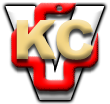 